Federal Awards Compliance Audit Guidance and TestingThis File has been broken into following sections: Discussion on Agency Adoption of the UG and example citationsIntroduction- Materiality Sheet – See the table of contents Part I- General OMB Compliance Supplement Information, Part II- Pass Through Agency Program Specific Introductory Information, Part III- Applicable Compliance Requirement Guidance OMB compliance requirements Pass through agency/grant agreement compliance requirementsAudit Objectives and Control Testing ProceduresSuggested Audit Procedures- Compliance/Substantive TestsAudit Implications SummaryProgram Testing ConclusionImportant Information (please read)This FACCR has been tailored for local governments and Not-For–Profits. It does not include all required references and testing for Institutes of Higher Learning or State organizations.If your program had COVID funding expenditures, please refer to the terms and conditions of the grant to determine if any additional requirements were imposed. If additional material requirements are identified, auditors will need to create procedures to test those requirements. If you have questions, AOS Auditors please open a Spiceworks ticket for assistance (IPAs email FACCR@ohioauditor.gov).Also see guidance in Appendix VII of the Compliance Supplement.Note: During 2020, The Office of Management and Budget (OMB) revised sections of the Uniform Guidance (UG).  These revisions to the UG were effective for funds awarded on or after November 12, 2020 (except for the amendments to §§ 200.216 and 200.340, which were effective on August 13, 2020).  While we do not anticipate these changes will impact a significant number of programs for FY2020, auditors should be aware of the date of these changes and to obtain the applicable guidance for the funds expended. The eCFR has been updated to reflect these revisions, but guidance prior to the date of the revision is still accessible through the eCFR by selecting a date prior to 11/12/20 using the “Browse/Search Previous” button.NAVIGATION PANEThis file has been arranged to be navigable.  Click on the view tab above and check the box that says “Navigation Pane” to bring up the headings.  Click on the various sections within the navigation pane to go directly to that section.TABLE OF CONTENTSThe Table of Contents starts on page.  On the table of contents page, users can also click on listed sections to go directly to that section. Please note that as information is added into the unrestricted portions of the FACCRs, page numbering can change and won’t necessarily reflect the footer page numbers.  The table of contents can be updated to reflect the proper footer page numbers by clicking on word “contents” directly above the line starting with Introduction, will bring up the icon “update table”.  Clicking on the update table icon will allow users to update the page numbers to reflect current footer page numbers.AGENCY ADOPTION OF THE UG AND EXAMPLE CITATIONSFederal awarding agencies adopted or implemented the Uniform Guidance in 2 CFR part 200.  The OMB guidance is directed to Federal agencies and, by itself, does not establish regulatory requirements binding on non-federal entities.  The Federal awarding agency implementation gives regulatory effect to 2 CFR part 200 for that agency’s Federal awards and, thereby, establishes requirements with which the non-Federal entity must comply when incorporated in the terms and conditions of the federal award.  The following code sections are where ED, HHS, USDA, DOT, EPA, DOL and HUD have adopted the Uniform Guidance in 2 CFR part 200.  For the complete list of agencies adopting 2 CFR 200, as of the date of the OMB Compliance Supplement, see Appendix II.In implementing the UG, agencies were able to make certain changes to the part 200 by requesting needed exceptions.  A few adopted the UG with no changes; however most agencies did make changes to the UG by either adding specific requirements or editing/modifying the existing language within certain sections of the UG. OMB does not maintain a complete listing of approved agency exception to the UG. Auditors should review the OMB Compliance Supplement and, as necessary, agency regulations adopting/implementing the OMB uniform guidance in 2 CFR part 200 to determine if there is any exception related to the compliance requirements that apply to the program (see link below)  Auditors should review this link for a full discussion of agency adoption of the UG and how to cite non-compliance exception.  (Source: AOS CFAE)Table of ContentsIntroduction: Materiality by Compliance Requirement MatrixNOTE: For all compliance requirements marked as applicable in Column (1) you MUST document in your working papers or this FACCR why a requirement is not direct and material to your program/entity as marked in Column (2). When making that determination all parts of that compliance requirement have to be considered. For example, Equipment and Real Property contains procedures regarding Acquisitions, Dispositions, and Inventory Management. The documentation on why the compliance requirement is not be applicable to the program/entity must cover all parts of that compliance requirement. (1)	Taken form Part 2, Matrix of Compliance Requirements, of the OMB Compliance Supplement.  When Part 2 of the Compliance Supplement indicates that a type of compliance requirement is not applicable, the remaining assessments for the compliance requirement are not applicable.(2)	If the Supplement notes a compliance requirement as being applicable to the program in column (1), it still may not apply at a particular entity either because that entity does not have activity subject to that type of compliance requirement, or the activity could not have a material effect on a major program.  If the Compliance Supplement indicates that a type of compliance requirement is applicable and the auditor determines it also is direct and material to the program at the specific entity being audited, the auditor should answer this question “Yes,” and then complete the remainder of the line to document the various risk assessments, sample sizes, and references to testing.  Alternatively, if the auditor determines that a particular type of compliance requirement that normally would be applicable to a program (as per part 2 of the Compliance Supplement) is not direct and material to the program at the specific entity being audited, the auditor should answer this question “No.” Along with that response, the auditor should document the basis for the determination (for example, "per the Compliance Supplement, eligibility requirements only apply at the state level").(3)	Refer to the AICPA Audit Guide, Government Auditing Standards and Single Audits, chapter 10, Compliance Auditing Applicable to Major Programs, for considerations relating to assessing inherent risk of noncompliance for each direct and material type of compliance requirement. The auditor is expected to document the inherent risk assessment for each direct and material compliance requirement.(4)	Refer to the AICPA Audit Guide, Government Auditing Standards and Single Audits, chapter 9, Consideration of Internal Control over Compliance for Major Programs, for considerations relating to assessing control risk of noncompliance for each direct and material types of compliance requirement. To determine the control risk assessment, the auditor is to document the five internal control components of the Committee of Sponsoring Organizations of the Treadway Commission (COSO) (that is, control environment, risk assessment, control activities, information and communication, and monitoring) for each direct and material type of compliance requirement. Keep in mind that the auditor is expected to perform procedures to obtain an understanding of internal control over compliance for federal programs that is sufficient to plan the audit to support a low assessed level of control risk. If internal control over compliance for a type of compliance requirement is likely to be ineffective in preventing or detecting noncompliance, then the auditor is not required to plan and perform tests of internal control over compliance. Rather, the auditor must assess control risk at maximum, determine whether additional compliance tests are required, and report a significant deficiency (or material weakness) as part of the audit findings.  The control risk assessment is based upon the auditor's understanding of controls, which would be documented outside of this template. Auditors may use the practice aid, Controls Overview Document, to support their control assessment.  The Controls Overview Document assists the auditor in documenting the elements of COSO, identifying key controls, testing of those controls, and concluding on control risk. The practice aid is available in either a checklist or narrative format. (5)	Audit risk of noncompliance is defined in AICPA, Professional Standards, vol. 1, AU-C 935, as the risk that the auditor expresses an inappropriate opinion on the entity's compliance when material noncompliance exists. Audit risk of noncompliance is a function of the risks of material noncompliance and detection risk of noncompliance.(6)	CFAE included the typical monetary vs. nonmonetary determinations for each compliance requirement in this program.  However, auditors should tailor these assessments as appropriate based on the facts and circumstances of their entity’s operations. The AICPA Single Audit Guide 10.57 states the auditor's tests of compliance with compliance requirements may disclose instances of noncompliance. The Uniform Guidance refers to these instances of noncompliance, among other matters, as “audit findings.” Such findings may be of a monetary nature and involve questioned costs or may be nonmonetary and not result in questioned costs.  AU-C 935.13 & .A7 require auditors to establish and document two materiality levels:  (1) a materiality level for the program as a whole.  The column above documents quantitative materiality at the COMPLIANCE REQUIREMENT LEVEL for each major program; and (2) a second materiality level for the each of the applicable 12 compliance requirement listed in Appendix XI to Part 200.  Note:  a. If the compliance requirement is of a monetary nature, and  b. The requirement applies to the total population of program expenditure,Then the compliance materiality amount for the program also equals materiality for the requirement.  For example, the population for allowable costs and cost principles will usually equal the total Federal expenditures for the major program as a whole.  Conversely, the population for some monetary compliance requirements may be less than the total Federal expenditures.  Auditors must carefully determine the population subject to the compliance requirement to properly assess Federal materiality.  Auditors should also consider the qualitative aspects of materiality. For example, in some cases, noncompliance and internal control deficiencies that might otherwise be immaterial could be significant to the major program because they involve fraud, abuse, or illegal acts.  Auditors should document PROGRAM LEVEL materiality in the Record of Single Audit Risk (RSAR).  (Source:  AOS CFAE)Performing Tests to Evaluate the Effectiveness of Controls throughout this FACCRImproper PaymentsPart I – OMB Compliance Supplement InformationAlthough the below information may not impact counties directly, to effectively audit this program auditors should understand all aspects of the program.  This information is directly from the OMB Compliance Supplement and gives the auditors information on how the program operates.  There is an AOS note included in this section for additional information.  Tribal and Territorial information has not been included below.(Source: AOS CFAE)I. Program ObjectivesThe objectives of the state and tribal TANF programs are: to provide time-limited assistance to needy families with children so that the children can be cared for in their own homes or in the homes of relatives; to end dependence of needy parents on government benefits by promoting job preparation, work, and marriage; to prevent and reduce out-of-wedlock pregnancies, including establishing prevention and reduction goals; and to encourage the formation and maintenance of two-parent families.(Source: 2020 OMB Compliance Supplement, Part 4, Department of Health and Human Services Tanf (Title IV-A))II. Program ProceduresOverviewThe Administration for Children and Families (ACF), a component of the Department of Health and Human Services (HHS), administers the TANF program on behalf of the federal government. To be eligible for the TANF block grant, a state (including the District of Columbia, the Commonwealth of Puerto Rico, the United States (U.S.) Virgin Islands, Guam, and American Samoa) must periodically submit a state plan containing specified information and assurances.StatesFollowing ACF review of the state plan and determination that it is complete, ACF awards the basic “State Family Assistance Grant” (SFAG) to the state using a formula allocation derived from funding levels under TANF’s predecessor programs. The SFAG is a fixed amount to the state subject to reductions based on any penalties assessed. In addition, SFAG amounts will be adjusted for any federally recognized Indian tribes within the state that operate separate tribal TANF programs. States have significant flexibility in designing programs and determining eligibility requirements within broad federal parameters. While states have flexibility and discretion, there are provisions to ensure accountability for results, including requirements for reporting data on expenditures and individuals receiving benefits under the program, and monetary penalties for failure to meet programmatic requirements such as work participation requirements.The federal TANF block grant program also has an annual cost-sharing requirement, known as maintenance-of-effort (MOE). A state must spend each fiscal year at least 80 percent of its historic state expenditures to provide benefits and services to eligible clientele. If the state meets both its required minimum overall (“all-family”) and two-parent work participation rates for a federal fiscal year (FFY), then the required MOE spending level decreases to 75 percent of its FFY 1994 historic state expenditures. “Historic state expenditures” means the state’s FFY 1994 share of expenditures in the former Aid to Families with Dependent Children (AFDC), EA, AFDC-Related Child Care, Transitional Child Care, At-Risk Child Care, and JOBS programs. States may not use more than 15 percent of the total amount of countable expenditures for the fiscal year for administrative activities.B.	FundingStatesStates have options for how to expend federal grant funds and state maintenance-of-effort (MOE) funds. Certain statutory and regulatory requirements apply depending on whether the source of the funding for a service, or benefit is federal funds alone, state MOE funds, or a combination of the two. For this reason, this supplement explains requirements based on how the state reports expenditures for a given service or benefit.Federal Only – A state should report an expenditure as “federal only” when it uses only federal grant funds, without including any MOE funds.Commingled Federal/State – A state should report an expenditure as “commingled” when it uses both federal grant and MOE funds for the benefit or service. Commingled funding of a service or benefit means that the expenditure is subject to all federal funding restrictions, TANF requirements, and MOE limitations, or the most restrictive of these if they conflict.Segregated State – A state should report an expenditure as “segregated state” if it uses MOE funds in the TANF program operated by the state and uses no federal grant funds for the benefit or service.Separate State Program – A state should report an expenditure as funded by a “separate state program” if it reports state expenditures as MOE as part of a program, operated outside of the TANF program operated by the state.Federal grant funds and MOE funds must both be used for “expenditures.” A definition of the term “expenditure” is found in 45 CFR section 260.30. In addition, 45 CFR section 260.33 explains the circumstances under which certain state tax relief provisions would count as expenditures.(Source: 2020 OMB Compliance Supplement, Part 4, Department of Health and Human Services Tanf (Title IV-A))III. Source of Governing RequirementsThese programs are authorized under Title IV-A of the Social Security Act, as amended by the Personal Responsibility and Work Opportunity Reconciliation Act of 1996 (PRWORA) (Pub. L. No. 104-193) and subsequent amendments thereto, and are codified at 42 USC 601-619.The governing regulations for states are those in 45 CFR parts 260 – 265. Regulations for tribal TANF are in 45 CFR part 286.All state and all tribal TANF programs are subject to the provisions in the HHS implementation of 2 CFR part 200 at 45 CFR part 75.(Source: 2020 OMB Compliance Supplement, Part 4, Department of Health and Human Services Tanf (Title IV-A))IV. Other InformationAvailability of Other Program InformationTANF-ACF-PI-2007-08, dated November 28, 2007, on Using Federal TANF and State Maintenance-of-Effort (MOE) Funds for Families in Areas Covered by a Federal or State Disaster Declaration presents items to consider with respect to the current TANF program when addressing the needs of families affected by a federally or state-declared disaster. TANF-ACFPI-2007-08 is available at https://www.acf.hhs.gov/ofa/resource/policy/piofa/2007/200708/pi200708 Other general program information regarding the state and tribal TANF programs is available from the Office of Family Assistance (OFA) website at https://www.acf.hhs.gov/ofa/programs Other InformationTransfers out of TANFAs described in III.A.1.a (2), “Activities Allowed or Unallowed,” states (not tribes) may transfer a limited amount of federal TANF funds into the Social Services Block Grant (Title XX) (CFDA 93.667) and the Child Care and Development Block Grant (CFDA 93.575). These transfers are reflected in lines 2 and 3 of both the quarterly TANF Financial Report ACF-196R, and the quarterly Territorial Financial Report ACF-196-TR. The amounts transferred out of TANF are subject to the requirements of the program into which they are transferred and should not be included in the audit universe and total expenditures of TANF when determining Type A programs. The amount transferred out should not be shown as TANF expenditures on the Schedule of Expenditures of Federal Awards but should be shown as expenditures for the program into which they are transferred.Prohibition on Use of Federal TANF and State MOE funds for Juvenile Justice ServicesACF has identified juvenile justice services expenditures as an area of risk for non-compliance and issued a Program Instruction (TANF-ACF-PI-2015-02) (http://www.acf.hhs.gov/ofa/resource/tanf-acf-pi-2015-02 ) to remind TANF jurisdictions that federal TANF and state MOE funds must not be used to provide juvenile justice services, except where authorized under prior law, as explained in the program instruction.(Source: 2020 OMB Compliance Supplement, Part 4, Department of Health and Human Services Tanf (Title IV-A))Part II – Pass through Agency and Grant Specific InformationAdditional ODJFS Program Information can be obtained at http://jfs.ohio.gov/factsheets/OWF.pdf  for an overview of OWF and http://jfs.ohio.gov/factsheets/PRC.pdf for an overview of PRC.Program OverviewTemporary assistance for needy families (TANF) regular allocation additional information is located in OAC 5101:9-6-08. Temporary assistance for needy families (TANF) administration allocation additional information is located in OAC 5101:9-6-08.8.Comprehensive Case Management and Employment Program (CCMEP) is a collaborative Title IV-A program and workforce development activity designed to improve employment and education outcomes for low-income youth and young adults by assisting participants in overcoming barriers to employment and developing employment skills. It combines Temporary assistance for needy families (TANF) regular and administrative funds under 93.558 and Workforce Innovation and Opportunity Act (WIOA) youth funds under CFDA 17.259. See FAPMTL No. 345, CCMEPMTL No 1, CCMEPMTL No. 3, and the ODJFS CCMEP Webpage for additional guidance.Welfare reform transformed the federal entitlement program formerly known as Aid to Dependent Children (ADC) to Temporary Assistance for Needy Families (TANF).  The reform gives the State more flexibility with providing funding to families with children.  Each State is responsible to develop a state plan to document how funds are to be spent and eligibility criteria (for example: allowable costs, eligibility criteria, reporting). The TANF program has separate sub programs: Ohio Works First - OWF (cash assistance); Prevention, Retention & Contingency - PRC (emergency assistance); Ohio Works Now – OWN; and the Comprehensive Case Management and Employment Program (CCMEP).  OWF portion of the program provides cash assistance to eligible families.  Eligibility for OWF is determined through the use of various computer systems (primarily the statewide automated eligibility system). OWF is a state-supervised, county-administered program, therefore, each county is responsible for processing applications for the clients, entering the appropriate information onto the statewide automated eligibility system, coordinating services to the clients, and maintaining appropriate documentation in each case file.  OWF eligibility is determined and benefits are paid at the State level so OWF eligibility and benefits will be tested by the State Region.  OWF expenditure testing at the counties will be limited to any cash payments (direct OWF benefits) made by the counties.  An example of this may be transportation for an OWF eligible person.  The County may code this expenditure as OWF, but it may be a cost allowable under the County PRC Plan and paid with PRC funding. PRC provides monies, benefits and services needed to overcome immediate barriers to help families become and stay self-supporting, provide benefits and services needed to overcome immediate barriers to help families become and stay self-supporting. The PRC program provides for nonrecurring, short-term, crisis-oriented benefits and ongoing services that are directly related to one of the four purposes of the TANF program.  Each county must develop a plan to document their PRC program. (ORC 5108.04) In the case of disaster-related PRC benefits, additional funding may be available and counties may be required to amend or revise the county PRC plan to access these funds if the current plan does not reflect the inclusion of disaster assistance procedure (OAC 5101:9-6-13).  PRC benefits are paid by the county in accordance with the County PRC Plan.  This TANF program will be audited at the County level for all requirements, including eligibility and payments of benefits based on the County PRC plan.  PRC Plan Renewal Requirements can be reviewed in Family Assistance Letters. The PRC reference guide is available at http://www.jfs.ohio.gov/owf/prc/PRCReferenceGuide.stm. Section 307.25 of Sub H.B. 541 established the Kinship Caregiver Program.  FAL 175 details the incorporation of the program into the County PRC plans and the purpose and audit liabilities. Section 307.100 of Amended Substitute House Bill 166 of the 133rd General Assembly (7/2019) authorized the creation of the Kinship Caregiver Program (KCP).  The newly enacted Kinship Caregiver Program is a joint effort between County Departments of Job and Family Services and Public Children Services Agencies and is operated through the Prevention Retention and Contingency (PRC) program. The Kinship Caregiver program is in OAC rule 5101:1-24-30 was effective 12/1/19.  Ohio Works Now (OWN) - Governor Kasich signed Executive Order 2011-19K providing ODJFS the authority to develop a new state-sponsored program called Ohio Works Now.  Ohio Works Now will issue additional food benefits to employed needy families with children who are receiving Supplemental Nutrition Assistance Program (SNAP) benefits.   OWN did not operate in 2020.CCMEP TANF allocations provide benefits and services to eligible individuals for employment, training services, and other support services. Each Board of County Commissioners must designate a Lead Agency to administer these funds. The Lead Agency may be the County DJFS or the workforce development agency. The Lead Agency is required to adopt and submit a CCMEP program plan to ODJFS at least every fiscal biennial period by the first day in October and may be amended by the lead agency as needed. The plan will establish standard processes for determining and maintaining an individual's eligibility to participate in CCMEP for each county that the lead agency serves. Benefits are paid by the Lead Agency and in accordance with the CCMEP Services Matrix. The Lead Agency is responsible for maintaining all documentation for audit and ensuring that TANF funds expended or claimed for CCMEP are allowable uses of federal Title IV-A funds.  These TANF and WIOA funds will be audited at the County level for all requirements, including eligibility and payments of benefits based on the Services Matrix.ODJFS issues Fraud Awareness Initiative allocations providing $2,000 to selected counties for fraud awareness month programs, campaigns, activities, and events. May is designated fraud awareness month. Funds must be obligated by June 30th and liquidated by September 30th. Funds must be used to purchase promotional items within the guidelines of OAC 5101:9-6-70. ODJFS submits a State of Ohio TANF plan to the U.S. Department of Health & Human Services. Section II, step 2, of the State TANF plan indicates each County to submit this written statement of their Prevention, Retention, & Contingency Program (PRC) plan to ODJFS. The County can choose to use the State model, revise the State model, or design a unique plan of their own which must be reviewed by ODJFS.  The County can amend its plan at any time.  Auditors should use the plan(s) in place during their audit.  These plans are not archived on the ODJFS website.  Auditors should obtain these plans from their County JFS Fiscal Office.  The current County plans are available at http://www.jfs.ohio.gov/owf/prc/county/countytable.stm.The requirement for this plan is included in:ORC § 5108.04 (eff, 10-16-09) Statement of policies governing the prevention, retention, and contingency program states.  Each county department of job and family services shall adopt a written statement of policies governing the prevention, retention, and contingency program for the county. The statement of policies shall be adopted not later than October 1, 2003 and shall be updated at least every two years thereafter. A county department may amend its statement of policies to modify, terminate, and establish new policies. The county director of job and family services shall sign and date the statement of policies and any amendment to it. Neither the statement of policies nor any amendment to it may have an effective date that is earlier than the date of the county director’s signature.Each county department of job and family services shall provide the department of job and family services a written copy of the statement of policies and any amendments it adopts to the statement no later than ten calendar days after the statement or amendment’s effective date.ORC § 5108.05 (eff. 9-26-03) provides specific guidance on the provisions to be included in the County’s statement of policies (County PRC plan).ODJFS has PRC resources (including a PRC Reference Guide). County StructureEach County is segregated into the following three areas:•	County Department of Job and Family Services (CDJFS) - Administers the SNAP Cluster, TANF, Child Care Cluster, Social Services Block Grant, SCHIP, and Medicaid (i.e. all Public Assistance programs).•	Public Children Services Agency (PCSA) - Administers the Foster Care and Adoption Assistance programs.•	Child Support Enforcement Agency (CSEA) - Administers the Child Support Enforcement program.Note: In some Counties, all three areas are combined (Combined Agencies), whereas in other Counties, there may be two or three separate agencies.County CollaborationsCollabor8Collabor8, formed in 2011, is a project that involves nine county department and family services that will work together under a common agreement to process and manage administrative workloads as one project area.   The MOU was extended indefinitely and there have not been any changes to participants for SFY 20 or SFY 21.  The fiscal sharing splits for SFY 20 & 21 obtained from Collabor8 documentation provided are below.  This information is unaudited.  Auditors should evaluate for accuracy / reasonableness not only the fiscal split percentages used below but also any other costs allocated as a result of this collaborative effort. OAC 5101:4-1-16 states that ODJFS issues the names of the approved county collaborations that can be found in the food assistance certification manual on the ODJFS website. Joint County Department of Job and Family ServicesOhio Revised Code § 329.40-329.46 allows for the formation of joint county departments of job and family services.  The boards of county commissioners of any two or more counties may enter into a written agreement to form a joint county department of job and family services.  Once the agreement is in effect, the department should operate a single new entity replacing the contributing counties JFS offices.  The agreements will specify the reporting periods for the new departments, which are not required to be on a 12/31 reporting timeframe.  If auditors are aware of the formation of a new district, they should inquire as soon as possible with the district to determine the reporting period that was established.  Auditors should familiarize themselves with the ORC code sections mentions and should also obtain the agreement establishing the district; perform a potential component unit evaluation to determine if the district is a legally separate entity and if they are a subrecipient of ODJFS or of the contributing counties.  Also, keep in mind ORC § 329.44 allows for JFS Districts to hold title to real property.  Auditors will need to evaluate if the district is holding title to real property and will need to import testing procedures from the General boilerplate FACCR.  Also keep in mind costs incurred for the acquisition of buildings and land, as “capital expenditures,” are unallowable as direct charges, except where approved in advance by the awarding agency. See 45 CFR 75.318, 75.343, and 75.439(b)(1) (2 CFR 200.311, 200.329 and 200.439(b)(1))  We are aware of two districts that have currently formed. See below.  OAC 5101:4-1-16 was updated and designated county collaborations as certification offices responsible for program operations which include, but not limited to: application processing; eligibility determinations; and operation of employment and training programs. Approved counties were removed from the code section and OAC 5101:4-1-16(B) indicates that approved county collaborations can be found in the food assistance change transmittal letters, which can be found in the food assistance certification manual at the ODJFS website.  1.	South Central Job and Family Services District is a combination of Ross, Vinton and Hocking Counties and it is operating on a 6/30 state fiscal year end and,2.	Defiance/Paulding Consolidated Department of Job and Family Services is a combination of Defiance and Paulding Counties and it is operating on a 12/31 federal fiscal year end.Subgrant AgreementEach County agency (or agencies) enters into an Ohio Department of Job and Family Services Subgrant Agreement.  This agreement describes the subgrant duties, ODJFS & subgrantee responsibilities, effective date of the subgrant, amount of grant/payments, audits of subgrantee, suspension and termination, breach and default, etc.  Auditors should review their applicable County’s subgrant agreement.  This agreement indicates if each agency (Public Assistance (PA), Public Children Services Agency (PCSA), and Child Support Enforcement Agency (CSEA)) is a stand-alone agency or if they are combined agencies.  This will determine the cost pools that will need tested as part of the RMS process tested in Section A.  The grants passed down from ODJFS are funded on a federal fiscal year.  The various CFIS reports indicate grant years so receipt and expenditure of awards is identifiable.  Examples of the boilerplate subgrant agreements are available to AOS auditors on our intranet, under the federal resources/ODJFS resources.ODJFS has county profiles and web links at http://jfs.ohio.gov/County/County_Directory.pdf.Additional information per ODJFS: •	ODJFS Bureau of Monitoring and Consulting Services (BMCS) performs program County compliance reviews.  The Counties do receive written results of these reviews.   Auditors should consider the results of the reviews for planning purposes.  This is a brief description of the Fiscal Process:The County JFS receives different types of funding (see also ODJFS Federal Schedule Tools Spreadsheets):1.	Mandated Share - ORC requires the county commissioners to share in the cost of certain programs (known as mandated share).  County JFS receive a mandated share from the County Commissioners.  Mandated share is calculated by ODJFS and ODJFS enters the amounts for each funding source as a budget into the CFIS (fiscal computer system).  ODJFS notifies the County Commissioners in May or June of their mandated share for the next calendar year so the Counties have time to budget accordingly.  Counties are required to make an adjustment equal to 1/12 of the total mandated share when they submit their monthly expenditure reports. County JFS sends a drawdown request for their anticipated needs and then report their expenditures monthly to ODJFS.  ODJFS quarterly reconciliation evaluates and adjusts for the differences.  While some counties may not pay their mandated share to the County JFS monthly, the County JFS must deduct no less than 1/12th of the amount on their monthly reporting of expenditures to ODJFS.  (For example, if the County’s mandated share is $1,200, the County JFS would include $100 or more on the monthly reporting of expenditures regardless when the county paid the $1,200.)Per OAC 5101:9-6-31, the County Share of Public Assistance Expenditures and the Mandated Share Budget is limited to a maximum of 105% of the county’s preceding SFY mandated share.2.	Federal Allocation – There are two ways federal monies are allocated by the State (There are no local requirements for the calculating or receiving of these allocations.):•	Allocation specific to the grant – Adoption, Foster Care, Child Care Block Grant, Social Services Block Grant and TANF receive allocations specific to their grants. These allocations are based on mandated methodology guidelines, including demographics, program information pulled from CFIS, etc.  The County receives notification of their grant allocation from ODJFS via the CFIS web system.•	ODJFS issues initial pass-through allocations based on the greater of:a. 	The average expenditures of the last two years reported expenditures; or b. 	The total of the last four completed quarters’ reported expenditures.An agency with no reported expenditures over either time period will receive a minimum budget (OAC 5101:9-6-44). An agency may request an increase at any time during the fiscal year.  Counties receive notification of their allocation via CFIS Web. 3.	State allocation that may be used as match for Title IV-E funding is the State Child Protection Allocation - SCPA (OAC 5101:9-6-19). These monies can be used by the County JFS to meet their matching requirements for Foster Care and Adoption.  In addition, the counties receive other state allocations.4.	Income Maintenance (State Allocation) - TANF program does not use income maintenance monies.In addition to their County JFS allocations, there are two opportunities for County agencies to release or receive monies: 1) They can swap funds with other counties, (this process must be approved by evidence of County Commissioners sign off) which goes through ODJFS to change the allocations in CFIS; or 2) There are at least 2 opportunities in the fiscal year in which they can apply for additional funds or to release excess funds for re-distribution to other counties.  In this case, the County JFS must indicate need and ODJFS may provide additional funds as made available by other counties; however, the statewide allocation does not change.  ODJFS changes the allocation in the CFIS system.  While this dfc6, does not require testing at the local level, auditors should be aware this may be the reason any such re-allocations in the system.  Note: The Ohio Department of Job and Family Services developed a process to allow for specific allocated funds to be exchanged between counties. The process is detailed in rule 5101:9-6-82 of the Administrative Code.For most grants, the County JFS can draw down funds on a weekly basis from the ODJFS (see Reporting L section of this document).  However, federal grants received by the Public Children Services Agency (PCSA) (Foster Care and Adoption Assistance) are reimbursement grants. PCSA’s do not have the ability to draw down funds. The CDJFS and Child Support agencies draw down an advance of funds for anticipated needs.  Quarterly adjustments are made for the differences between funds drawn and actual expenditures.County JFS submit quarterly reports with ODJFS via CFIS.  There is a quarterly reconciliation process performed by ODJFS. See also OAC 5101:9-7-03 and 5101:9-7-03.1 for additional information on the financing, reconciliation and closeout procedures.  Auditors should review these sections for specific details on this process.  See also Section L Reporting.  The reconciliation process with CFIS Web is reflected in 5101:9-7-03.1.The reconciliation process with CFIS Web is reflected in 5101:9-7-03.1. The CDJFS has access to system reporting throughout the quarter in order to make ongoing adjustments/corrections.  County JFS enters expenditures monthly into CFIS Web and submit to OAKS quarterly.  They file quarterly the certification of monthly expenditure reports with ODJFS via CFIS Web.  The CDJFS is given five business days after the eighteenth day of the month following the last month of the quarter to review reports for accuracy.  No later than five business days after the eighteenth day of the month following the last month of the quarter, the CDJFS shall submit any final adjustments and/or revisions to OAKS.  When the eighteenth day of the month falls on a weekend or state recognized holiday, the CDJFS shall submit on the first business day following the weekend or recognized holiday.  Once the five-day review period is complete, ODJFS suspends reporting access in OAKS for the closing quarter in order to begin the quarter reconciliation process.  The CDJFS can complete adjusting draws in CFIS prior to the end of the five-day review period.  The Ohio department of job and family services (ODJFS) notifies the CDJFS when the quarter reconciliation process is completed. The CDJFS shall review reports for accuracy and immediately notify ODJFS of any discrepancies.  ODJFS reconciles refunds and collections at the end of each quarter. ODJFS reconciles state funded allocations and federally funded subgrants at the end of their period. The period of performance includes the funding period and the liquidation period.The CFIS Web system does not link information into the county auditor’s expenditure ledgers.  Counties can manually reenter the information, or they may use a computer program for this upload process. Auditors should check to see if the information uploads to the County Auditor’s system accurately by reconciling JFS Form 02827 to the County Auditor’s & JFS records. For most programs, expenditures are drawn down and expended based on State and Federal financial participation percentages. Per ODJFS there are no matching requirements at the local level for TANF, however Counties have a required contribution for the program.  The County can use their mandated share or local monies to meet this required contribution. Counties can also apply for special program allocations under the TANF program (often called demo programs).  Auditors should review the documentation for these special programs to ensure the County has accurately reported the program and followed special program requirements.  This FACCR does not include procedures for these specific programs.  Auditors will need to tailor the FACCR accordingly.See BCFTA Update 2017-03 and BCFTA Update 2018-01 regarding costs associated with county lay-off of staff.See also FAPL No. 34, Abnormal or Mass Severance Pay.Testing ConsiderationsSince each County could conceivably have a different PRC plan with varying eligibility requirements, services offered, etc., there is no effective way to incorporate testing for all Counties in this FACCR.  In addition, Counties can amend their plan at will.  Auditors will need to tailor this FACCR in accordance to the plan(s) in effect during their audit.As noted above, OWF eligibility and benefits will be tested by the State Region, except for direct payments the County made for these programs.  County audits will focus on PRC, direct OWF and administrative expenses for the TANF program.Auditors should evaluate cost pools and reporting requirements that are consistent between ODJFS grant programs and only test these once rather than with each grant program.  The following table shows where some efficiencies can be gained for common cost pools (FACCR Section A) and reports (FACCR Section L):For an overview of requirements tested by program: see AOS spreadsheet, ODJFS list of program & applicable requirements.  These reports are in CFIS Web.Information systems, including a description on how they operate (i.e. Statewide automated eligibility system, CFIS Web, CFIS Web LR)Computer SystemsThe following State-level systems are utilized by Counties for these programs:Statewide automated eligibility system - Used primarily to determine eligibility and benefit amounts for SNAP, formerly known as Food Stamps or Food Assistance, TANF, SCHIP, and Medicaid; and generates the voucher summary detail for these programs.  It also maintains data entered by the case workers related to the recipients and their cases. ODJFS website gives specific statewide automated eligibility system reporting tools for County PRC programs at http://jfs.ohio.gov/OWF/prc/Reporting_Tool.stm CFIS – (County Finance Information System) July 1, 2009 County JFS finance offices began using CFIS which drives the financial reporting (Forms 02827, 02750, and 02820, RMS activity, etc.).  The CFIS application became a web-based application in 2012.  The current and archived CFIS information can be accessed at the County JFS site. The County Finance Information System (CFIS) Web went live on July 1, 2012.  At the county level, financial data is imported (pulled) from templates or from interfaced systems like WebRMS and SACWIS into the CFIS Web reporting system.  Information flows from OAKS through CFIS and down to the county system.  Each grant is coded separately.  ODJFS has a spreadsheet for coding in CFIS.  ODJFS updates this information each year.  ISA will be testing CFIS Web (including the RMS System used to track Random Moment Sampling activity and allocation of program expenditure.   A recap of that work performed and any user control considerations will be sent out when available for 2020.The OAKS general controls portion tested as part of the Statewide SSAE 16 SOC 1 engagement, however, will continue to be on a state fiscal year (6/30).As noted previously, County JFS fiscal offices use CFIS Web to record their expenditures.  However, this system does not link the information into the county auditor’s expenditure ledgers.  The counties can manually reenter the information, or they may use a computer program for this upload process.  The State Region does not look at these types of programs.  In 2015 ODJFS made available to its subrecipients, a PET replacement system called the CFIS Web Ledger Reporting (LR) system.  According to ODJFS, the list of allowable PAA's has been added to several times since BCFTA update # 2011-17 was issued on 3-24-11, the new CFIS Web Report CR112 shows all the valid PAA's and agencies can print this report.The process known as “Adjustment to a Prior Period Allocated and Approved Expenditure” or APAA, allows agencies to make adjustments in instances when direct coding is not available (i.e. audit, ERIP, and errors). This process can be initiated by the local agency or by ODJFS and is recorded on form JFS 01179.  See BCFTA updated 2013-17 dated 2/28/13 for further information. NOTE: ODJFS is not granting auditors of County JFS programs access to the JFS systems.  ODJFS is encouraging County JFS offices to cooperate with audit requests.  Per Office of Fiscal and Monitoring Services’ County Monitoring Advisory Bulletin 2012-01 / Workforce Investment Act Advisory Bulletin 2012-01, dated February 13, 2012, in part:“County agency management personnel are obligated to provide the necessary data to the regional auditors or their designees. However, due care must be taken to safeguard the information provided to the AOS and its contractors. Under no circumstances should agency management or staff give the AOS audit staff access to any ODJFS systems. Each agency must make a reasonable effort to limit the disclosure of protected health information to the minimum necessary to accomplish the intended purpose of the disclosure. The agencies must provide the data to the AOS via encrypted media, i.e. memory sticks, CDs or DVDs, external hard drives etc., in accordance with state guidelines on secure portable media.  The method through which data are transferred is at the sole discretion of each local director.”ReportingAdditional SEFA and Footnote resources available for AOS Staff in the Audit Employees Briefcase and on the IPA Resource Internet Page: Examples SEFA and Footnote shells Additional SEFA Guidance in the “Single Audit SEFA 2020 Completeness Guide”(Source: CFAE)PART III – APPLICABLE COMPLIANCE REQUIREMENTSA.  ACTIVITIES ALLOWED OR UNALLOWEDFederal awarding agencies adopted/implemented the Uniform Guidance in 2 CFR part 200.  The OMB guidance is directed to Federal agencies and, by itself, does not establish regulatory requirements binding on non-federal entities.  Throughout the FACCR 2 CFR part 200 has been referenced, however in determining compliance auditors need to refer the applicable agency codification of 2 CFR Part 200.  Auditors should review this link for a full discussion of agency adoption of the UG and how to cite non-compliance exceptions.  Auditors will need to start with the agency codification of the UG when citing exceptions.  OMB Compliance RequirementsImportant Note:  For a cost to be allowable, it must (1) be for a purpose the specific award permits and (2) fall within 2 CFR 200 subpart E Cost Principles.  These two criteria are roughly analogous to classifying a cost by both program/function and object.  That is, the grant award generally prescribes the allowable program/function while 2 CFR 200 subpart E prescribes allowable object cost categories and restrictions that may apply to certain object codes of expenditures.For example, could a government use an imaginary Homeland Security grant to pay OP&F pension costs for its police force?  To determine this, the client (and we) would look to the grant agreement to see if police activities (security of persons and property function cost classification) met the program objectives.  Then, the auditor would look to Subpart E (provisions for selected items of cost § 200.420-200.475) to determine if pension costs (an object cost classification) are permissible.  (200.431(g) states they are allowable, with certain provisions, so we would need to determine if the auditee met the provisions.)  Both the client and we should look at 2 CFR 200 subpart E even if the grant agreement includes a budget by object code approved by the grantor agency.  Also, keep in mind that granting agencies have codified 2 CFR 200 and some agencies have been granted exceptions to provisions within 2 CFR 200.(Source:  AOS CFAE)The specific requirements for activities allowed or unallowed are unique to each Federal program and are found in the laws, regulations, and the provisions of the Federal award contracts or grant agreements pertaining to the program.  For programs listed in this Supplement, the specific requirements of the governing statutes and regulations are included in Part 4, “Agency Program Requirements” or Part 5, “Clusters of Programs,” as applicable.  This type of compliance requirement specifies the activities that can or cannot be funded under a specific program.  Source of Governing RequirementsThe requirements for activities allowed or unallowed are contained in program legislation, Federal awarding agency regulations, and the terms and conditions of the award.(Source: 2020 OMB Compliance Supplement Part 3)Agency Codification Adjustments/Exceptions:HHS, DOL, HUD, DOT, and EPA have not made any adjustments or exceptions that directly impact references within this compliance requirement.  Part 4 OMB Program Specific RequirementsThis program refers to states, however, in some cases, subrecipients of states (e.g., local governments) may be responsible for compliance requirements that are referred to in this Supplement as “state.” The auditor should adjust accordingly for the entity being audited. (typical for all requirements)Statesa.	Federal Only(1)	Funds may be used for expenditures for activities that ae not permissible under 42 USC 601, but for which the state was authorized to use Title IV-A or IV-F funds under prior law. The previously authorized activities must have been included in a state’s approved state AFDC plan, JOBS plan, or Supportive Services plan, as in effect on September 30, 1995, or at the state’s option, on August 21, 1996. Examples of such activities are authorized juvenile justice and foster care activities (42 USC 604(a)(2); 45 CFR section 263.11(a)(2)).(2)	A state may transfer up to 30 percent of its total of current fiscal year funds (not prior fiscal year funds carried into the current fiscal year) received under the SFAG to carry out programs under the Social Services Block Grant (Title XX) (CFDA 93.667) and/or the Child Care and Development Block Grant (CFDA 93.575). However, no more than 10 percent may be transferred to Title XX, and such amounts may be used only for programs or services to children or their families whose income is less than 200 percent of the poverty level. Neither contingency funds under 42 USC 603(b) nor emergency contingency funds under 42 USC 603(c) (Pub. L. No. 111-5) may be transferred under this authority (); (42 USC 604(d)). The poverty guidelines are issued each year in the Federal Register and HHS maintains a website that provides the poverty guidelines (http://aspe.hhs.gov/poverty/index.shtml ). When transferred, the funds are subject to the rules of the program to which they are transferred (within statutory restrictions) and should be audited under that program. Please refer to Part I, Section IV Other Information, “Transfers out of TANF.”b.	Federal Only and Commingled Federal/StateFunds may not be used to provide medical services other than pre-pregnancy family planning services (42 USC 608(a)(6)).c.	Federal Only, Commingled Federal/State, Segregated State, Separate State Program(1)	A state may use funds in any manner reasonably calculated to accomplish the purposes of the program, including providing low-income households with assistance in meeting home heating and cooling costs (42 USC 604(a)(1) and 45 CFR section 263.11(a)(1)). As specified in 42 USC 601 and 45 CFR section 260.20, the TANF program has the following purposes (Note: In the following sections of this program supplement, these are referenced as TANF purposes 1, 2, 3, and 4, respectively):(a)	Provide assistance to needy families so that children may be cared for in their own homes or in the homes of relatives;(b)	End dependence of needy parents on government benefits by promoting job preparation, work, and marriage;(c)	Prevent and reduce the incidence of out-of-wedlock pregnancies and establish annual numerical goals for preventing and reducing the incidence of these pregnancies; and(d)	Encourage the formation and maintenance of two-parent families.(2)	A state may use funds for programs to prevent and reduce the number of out-of-wedlock pregnancies, including programs targeted to law enforcement officials, the educational system, and counseling services that provide education and training of women and men on the problem of statutory rape (42 USC 602(a)(1)(A)(v) and (vi)).(3)	A state may use funds make payments or provide job placement vouchers to state-approved public and private job placement agencies providing employment placement services to individuals receiving assistance under TANF (42 USC 604(f)).(4)	A state may use funds to implement an electronic benefits transfer system (42 USC 604(g)).(5)	A state may use funds to carry out a program to fund individual development accounts (42 USC 604(h)(2); 45 CFR sections 263.20 through 263.23) established by individuals eligible to receive assistance under TANF (42 USC 604(h); 45 CFR part 263, subpart C).(6)	A state may contract with charitable, religious, and private organizations to provide administrative and programmatic services and may provide beneficiaries of assistance with certificates, vouchers, or other forms of disbursement that are redeemable with such organization (42 USC 604a(b),42 USC 604a(k), and 45 CFR section 260.34). However, funds provided directly to participating organizations may not be used for inherently religious activities, such as worship, religious instruction, or proselytization (42 USC 604a(j); 45 CFR section 260.34(c)).d.	Prohibition on Use of Federal TANF and State MOE funds for Juvenile Justice Services. See IV, “Other Information,” for area of risk of non-compliance for juvenile justice services.(Source: 2020 OMB Compliance Supplement, Part 4, Department of Health and Human Services Tanf (Title IV-A))Additional Program Specific InformationODJFS Compliance RequirementsAs noted in the Introduction, counties must develop a plan which documents their PRC program.  Each audit team must obtain and review the county’s plan for this program to determine what types of expenditures would be allowed/unallowed for the PRC portion of this program at the county level.  CCMEP expenditures are guided by the CCMEP Services Matrix. ODJFS issues Fraud Awareness Initiative allocations providing $2,000 to selected counties for fraud awareness month programs, campaigns, activities, and events. May is designated fraud awareness month. Funds must be obligated by June 30th and liquidated by September 30th. Funds must be used to purchase promotional items within the guidelines of OAC 5101:9-6-70. All costs are direct costs. RMS The following transmittal letters communicate the most recent changes to the OAC rules concerning the web-based RMS system:OAC 5101:9-7-23 Child Support Random Moment Sample (RMS) Time Study – See code section for tracked changesOAC 5101:9-7-20 Income Maintenance, Workforce, Social Services, and Child Welfare Random Moment Sample (RMS) Time Studies – See code section for tracked changes See also BCFTA Web WebRMS reports at: http://jfs.ohio.gov/ofs/bcfta/TOOLS/RMS/RMSTADocument.pdf Desk Guide at http://jfs.ohio.gov/ofs/bcfta/TOOLS/RMS/RMSDeskGuide.pdf .  RMS user manual is available here https://jfs.ohio.gov/ofs/bcfta/BB/2018-Updates/RMS-Manual-Final-10302020.stmThe RMS observations are time studies which are designed to measure county staff activity regarding income maintenance and social services programs.  Both the Income Maintenance RMS (IMRMS) and the Social Services RMS (SSRMS) are completed on a quarterly basis by all positions performing directly related program functions, with the exception of positions performing administrative support or supervisory functions unless the person actually provides direct services.  The RMS system selects the staff sample for completing the RMS from FTE Reporting done in CFIS.  Data collected from these time studies are used to calculate the percentage of time spent on the program.  The percentages are used by the County agency system to allocate expenditures reported on the ODJFS 2827 financial statements.County expenditures primarily consist of administrative expenses, most of which are captured through the RMS process discussed above; however, there may be non-RMS related expenditures as noted above performing administrative support or supervisory functions only, such as the JFS Director, human resource employees, etc.  These are the administrative staff whose expenses belong in the shared cost pool.  If it can be determined that a supervisor only supervises staff in one program- type cost pool, that supervisor’s expenses are included in the program-type cost pool and allocated along with their staff’s expenses by the RMS statistics for that particular program type.RMS based funding has a one-month lag time. For example, RMS reporting for September, October and November drives the quarterly funding for October, November and December.RMS sample sizes required per OAC:IMRMS/SSRMS/CWRMS: OAC 5101:9-7-20(G) – effective 12/1/2019CSRMS: OAC 5101:9-7-23(G) – effective 12/1/2019AOS Additional Testing ConsiderationSections A & B are most often tested using them same sample.  Additional program specific requirements / testing considerations are included in Section A that would also affect Section B.  County testing will primarily consist of the following:PRC direct expensesOWF direct expensesCCMEP direct expensesAdministrative expensesFTE/RMS/Cost pools (will not include PRC or CCMEP expenses)Auditors will need to test pooled costs separately (RMS) from direct charges (County ledgers).All salaries and indirect expenses are included in cost pools.  There are two levels of allocation for County JFS expenditures.  Costs benefiting all programs (rent, leases, utilities, supplies, indirect employee costs for positions such as the agency director, personnel, fiscal, related compensation, etc.) are included in the Shared Costs Pool and are allocated based on the Quarterly Report of County JFS Full Time Equivalent (FTE) Positions submitted to ODJFS.  Shared costs are distributed in CFIS Web based on the IM, SS, and CSEA FTE percentages.More information regarding FTE reporting is available at http://jfs.ohio.gov/ofs/bcfta/TOOLS/TOOLS.stm.  FTE reporting was previously accomplished on Form 4290, which has been replaced by CFIS Web form CR 445.These electronic reports are in CFIS Web.Costs are then allocated to the program level based on the RMS studies.Auditors will need to test both FTE reporting and RMS.  The FTE reporting and RMS testing is included in the audit program file due to its impact on the allocation of expenditures.Auditors can determine population for RMS testing from a summary report for the quarter on CFIS that uploads into the RMS system.  There is a data file with this information in CFIS that can be downloaded at the County JFS site.Audit Objectives and Control TestingSee here for the OMB Supplement Audit Objectives and Compliance RequirementsSuggested Audit Procedures – ComplianceAudit Implications SummaryB.  ALLOWABLE COSTS/COST PRINCIPLESFederal awarding agencies adopted/implemented the Uniform Guidance in 2 CFR part 200.  The OMB guidance is directed to Federal agencies and, by itself, does not establish regulatory requirements binding on non-federal entities.  Throughout the FACCR 2 CFR part 200 has been referenced, however in determining compliance auditors need to refer the applicable agency codification of 2 CFR Part 200.  Auditors should review this link for a full discussion of agency adoption of the UG and how to cite non-compliance exceptions.  Auditors will need to start with the agency codification of the UG when citing exceptions.Applicability of Cost PrinciplesImportant Note:  For a cost to be allowable, it must (1) be for a purpose the specific award permits and (2) fall within 2 CFR 200 subpart E Cost Principles.  These two criteria are roughly analogous to classifying a cost by both program/function and object.  That is, the grant award generally prescribes the allowable program/function while 2 CFR 200 subpart E prescribes allowable object cost categories and restrictions that may apply to certain object codes of expenditures.For example, could a government use an imaginary Homeland Security grant to pay OP&F pension costs for its police force?  To determine this, the client (and we) would look to the grant agreement to see if police activities (security of persons and property function cost classification) met the program objectives.  Then, the auditor would look to Subpart E (provisions for selected items of cost §200.420-200.475) to determine if pension costs (an object cost classification) are permissible.  (200.431(g) states they are allowable, with certain provisions, so we would need to determine if the auditee met the provisions.)  Both the client and we should look at 2 CFR 200 subpart E even if the grant agreement includes a budget by object code approved by the grantor agency.  Also keep in mind that granting agencies have codified 2 CFR 200 and some agencies have been granted exceptions to provisions within 2 CFR 200.(Source:  AOS CFAE)The cost principles in 2 CFR part 200, subpart E (Cost Principles), prescribe the cost accounting requirements associated with the administration of Federal awards by:States, local governments and Indian tribesInstitutions of higher education (IHEs)Nonprofit organizationsAs provided in 2 CFR section 200.101, the cost principles requirements apply to all Federal awards with the exception of grant agreements and cooperative agreements providing  food commodities; agreements for loans, loan guarantees, interest subsidies, insurance; and programs listed in 2 CFR section 200.101(d) (see Appendix I of this Supplement).  Federal awards administered by publicly owned hospitals and other providers of medical care are exempt from 2 CFR part 200, subpart E, but are subject to the requirements 45 CFR part 75, Appendix IX, the Department of Health and Human Services (HHS) implementation of 2 CFR part 200.  The cost principles applicable to a non-Federal entity apply to all Federal awards received by the entity, regardless of whether the awards are received directly from the Federal awarding agency or indirectly through a pass-through entity.  For this purpose, Federal awards include cost-reimbursement contacts under the Federal Acquisition Regulation (FAR).  The cost principles do not apply to Federal awards under which a non-Federal entity is not required to account to the Federal awarding agency or pass-through entity for actual costs incurred. Source of Governing RequirementsThe requirements for allowable costs/cost principles are contained in 2 CFR part 200, subpart E, program legislation, Federal awarding agency regulations, and the terms and conditions of the award.The requirements for the development and submission of indirect (facilities and administration (F&A)) cost rate proposals and cost allocation plans (CAPs) are contained in 2 CFR part 200, Appendices III-VII as follows:  Appendix III to Part 200—Indirect (F&A) Const Identification and Assignment and Rate Determination for Institutions of Higher Education (IHEs)Appendix IV to Part 200—Indirect (F&A) Costs Identification and Assignment, and Rate Determination for Nonprofit OrganizationsAppendix V to Part 200—State/Local Government-Wide Central Service Cost Allocation PlansAppendix VI to Part 200—Public Assistance Cost Allocation PlansAppendix VII to Part 200—States and Local Government and Indian Tribe Indirect Cost ProposalsExcept for the requirements identified below under “Basic Guidelines,” which are applicable to all types of non-Federal entities, this compliance requirement is divided into sections based on the type of non-Federal entity. The differences that exist are necessary because of the nature of the non-Federal entity organizational structures, programs administered, and breadth of services offered by some non-Federal entities and not others.  (Source: 2020 OMB Compliance Supplement Part 3)Agency Codification Adjustments/Exceptions:HHS, USDA, and DOL have made additions and edits to subpart E.  The most recent compilation of agency additions and exceptions is provided on the CFO website here https://www.cfo.gov/wp-content/uploads/2014/12/Agency-Exceptions.pdf.  However, this list is only updated through 12/2014.  AOS evaluated agency exceptions through August 2019. For further evaluation of exceptions, AOS auditors only will need to reference our internal AOS evaluation process at the following link.Basic GuidelinesExcept where otherwise authorized by statute, cost must meet the following general criteria in order to be allowable under Federal awards;1.	Be necessary and reasonable for the performance of the Federal award and be allocable thereto under the principles in 2 CFR part 200, subpart E.2.	Conform to any limitations or exclusions set forth in 2 CFR part 200, subpart E or in the Federal award as to types or amount of cost items.3.	Be consistent with policies and procedures that apply uniformly to both federally financed and other activities of the non-Federal entity.4.	Be accorded consistent treatment. A cost may not be assigned to a Federal award as a direct cost if any other cost incurred for the same purpose in like circumstances has been allocated to the Federal award as an indirect cost.5.	Be determined in accordance with generally accepted accounting principles (GAAP), except, for State and local governments and Indian tribes only, as otherwise provided for in 2 CFR part 200.6.	Not be included as a cost or used to meet cost-sharing or matching requirements of any other federally financed program in either the current or a prior period.7.	Be adequately documented. Selected Items of Cost2 CFR sections 200.420 through 200.475 provide the principles to be applied in establishing the allowability of certain items of cost, in addition to the basic considerations identified above.  These principles apply whether or not a particular item of cost is treated as a direct cost or indirect (F&A) cost.  Failure to mention a particular item of cost is not intended to imply that it is either allowable or unallowable; rather, determination of allowability in each case should be based on the treatment provided for similar or related items of cost and the principles described in 2 CFR sections 200.402 through 200.411.List of Selected Items of Cost Contained in 2 CFR Part 200(Source: 2020 OMB Compliance Supplement Part 3)Part 4 OMB Program Specific RequirementsThere are no Program Specific requirements for this compliance requirement.(Source: 2020 OMB Compliance Supplement, Part 4, Department of Health and Human Services Tanf (Title IV-A))Written Procedure Requirements:2 CFR 200.302(b)(7) requires written procedures for determining the allowability of costs in accordance with Subpart E-Cost Principles of this part and the terms and conditions of the Federal award.2 CFR 200.430 states that costs of compensation are allowable to the extent that they satisfy the specific requirements of this part, and that the total compensation for individual employees: (1) Is reasonable for the services rendered and conforms to the established written policy of the non-Federal entity consistently applied to both Federal and non-Federal activities; (2) Follows an appointment made in accordance with a non-Federal entity's laws and/or rules or written policies and meets the requirements of Federal statute, where applicable; and (3) Is determined and supported as provided in paragraph (i) of this section, Standards for Documentation of Personnel Expenses, when applicable.2 CFR 200.431 requires established written leave policies if the entity intends to pay fringe benefits. 2 CFR 200.464(a)(2) requires reimbursement of relocation costs to employees be in accordance with an established written policy must be consistently followed by the employer. 2 CFR 200.474 requires reimbursement and/or charges to be consistent with those normally allowed in like circumstances in the non-Federal entity's non-federally-funded activities and in accordance with non-Federal entity's written travel reimbursement policies. (Source: CFAE/eCFR)Additional Program Specific InformationODJFS Program Specific RequirementsSections A & B are most often tested together using the same sample.  See also Section A.The most significant administrative costs of the County JFS is compensation.  Costs of compensation must be allocated by means of full-time equivalents (FTEs) and the RMS system, as set forth in the state cost allocation plan.   The costs of providers should normally be charged directly to the benefiting program.  Provider costs, including provider administrative costs, should not be charged to a cost pool as this would likely cause costs to be charged to non-benefiting programs, contrary to the federal cost allocation principles (45 CFR 75 Subpart E and 2 CFR 200 Subpart E).  Costs which are readily assignable as direct costs should be charged in that manner and not charged to a cost pool, unless required by the statewide cost allocation plan.  Costs, whether charged directly or indirectly, should be charged only to benefiting federal programs.  Subrecipients may not be paid any amounts in excess of allowable costs, whether as a fee or any other increment.  For example, where a contractor is providing both WIA and TANF program services (if it is assignable to each program), each cost should be allocated by the contractor to the appropriate program and charged as direct program costs.   On the other hand, where a contractor is providing general administrative services, such as the development of an agency-wide classification system for employees and (is not assignable to individual programs), those costs are not direct program costs.  As the costs benefit all programs within the agency, they should be charged to the shared cost pool.Counties have a cost allocation plan (CAP) for centralized services that includes County JFS Agencies.  County JFS pays the County Auditor for their portion of the CAP.  Agencies place administrative expenditures in a pool; for combined agencies it is referred to as the shared cost pool.  ODJFS allocates funding from the shared cost pool through FTE statistics and divides the expenditures into program cost pools (IM, SS, CS).  Random Moment Sampling (RMS) statistics are used to allocate the expenditures in each of the separate program (IM, SS, CS) cost pools.  Auditors should be alert for the following:Expenditures reimbursed as part of the County CAP and being paid directly (could be charged directly to the program or allocated to a cost pool).  Many County CAPs include rent therefore the County JFS should not be paying for rent as a direct expense.  The County JFS could be paying the County twice for the same expenditure.Instances where County JFS offices may show these County CAP expenditures in the CFIS system even when they did not pay them to the County (offset by a negative expenditure in order to balance to the county auditor’s records). Less than arm’s length transactions (see example rent issue discussed below).County family services agencies are not authorized under Ohio law to hold title to real properly. The agencies routinely rent or lease (for federal grants management purposes, the terms are interchangeable) the facilities necessary for their operation. Rental costs are allowable costs to federal programs under 45 CFR 75.465 (2 CFR 200.465). However, rates must be reasonable in light of such factors as:Rental costs of comparable property, if any; Market conditions in the area; Alternatives available; and The type, life expectancy, condition, and value of the property leased.If the County JFS rents facilities from the board of county commissioners, they are subject to additional restrictions under 45 CFR 75.465 (2 CFR 200.465). As the county family services agency and the board of county commissioners are “related parties,” a rental transaction between the two is considered a “less-than-arm’s-length” transaction. As a result, allowable rental costs are limited to the amount that would be allowed had title to the property vested in the governmental unit; i.e., depreciation, maintenance, taxes and insurance. If the lease amount is tied to a bond schedule for the repayment of the county’s indebtedness on the building in question, this amount may be more than the allowable rental costs under 45 CFR 75.465 (2 CFR 200.465), and the excessive amount would not be an allowable cost to federal programs.ODJFS issued County Monitoring Advisory Bulletin 2008-001 regarding this matter. Please note if the County capitalizes the interest, they can’t charge the JFS depreciation + interest as this would result in the County double-charging for the interest.See also OAC 5101:9-4-11 (eff. 2-21-15) Rental Costs and Lease Agreements for the rule governing this requirement. Note: ORC § 329.44 allows for JFS Districts to hold title to real property.  Auditors will need to evaluate if the district is holding title to real property and will need to import testing procedures from the General boilerplate FACCR.  Also keep in mind costs incurred for the acquisition of buildings and land, as “capital expenditures,” are unallowable as direct charges, except where approved in advance by the awarding agency. See 45 CFR 75.318, 75.343 and 75.439 (2 CFR 200.311, 200.329 and 200.439).ODJFS issues Fraud Awareness Initiative allocations providing $2,000 to selected counties for fraud awareness month programs, campaigns, activities, and events. May is designated fraud awareness month. Funds must be obligated by June 30th and liquidated by September 30th. Funds must be used to purchase promotional items within the guidelines of OAC 5101:9-6-70.As noted in the Introduction, counties must develop a plan which documents their PRC program.  Each audit team must obtain and review the county’s plan for this program to determine what types of expenditures would be allowed/unallowed for the PRC portion of this program at the county level. CCMEP expenditures are guided by the CCMEP Services Matrix. Expenditures from these programs will be direct expenses. Also be aware that the Summer Youth program, while coming to an end after 2016, does run through the PRC program making this FACCR applicable for testing that Summer Youth activity.Indirect Cost RateExcept for those non-Federal entities described in 2 CFR part 200, Appendix VII, paragraph D.1.b, if a non-Federal entity has never received a negotiated indirect cost rate, it may elect to charge a de minimis rate of 10 percent of modified total direct costs (MTDC).  Such a rate may be used indefinitely or until the non-Federal entity chooses to negotiate a rate, which the non-Federal entity may do at any time.  If a non-Federal entity chooses to use the de minimis rate, that rate must be used consistently for all of its Federal awards.  Also, as described in 2 CFR section 200.403, costs must be consistently charged as either indirect or direct, but may not be double charged or inconsistently charged as both.  In accordance with 2 CFR section 200.400(g), a non-Federal entity may not earn or keep any profit resulting from Federal financial assistance, unless explicitly authorized by the terms and conditions of the award. A non-federal entity can always choose to charge the federal award less than the negotiated rates or the de minimis rate. (Source: 2020 OMB Compliance Supplement Part 3)Audit Objectives (Deminimis Indirect Cost Rate) and Control Testing Procedures See here for the OMB Supplement Audit Objectives and Compliance RequirementsSuggested Compliance Audit Procedures – De Minimis Indirect Cost RateNote:  The following subsections identify requirements specific to each type of non-Federal entity. 2 CFR PART 200 Cost Principles for States, Local Governments and Indian TribesIntroduction2 CFR part 200, subpart E, and Appendices III-VII establish principles and standards for determining allowable direct and indirect costs for Federal awards.  This section is organized into the following areas of allowable costs:  States and Local Government and Indian Tribe Costs (Direct and Indirect); State/Local Government Central Service Costs; and State Public Assistance Agency Costs.Cognizant Agency for Indirect Costs 2 CFR part 200, Appendix V, paragraph F, provides the guidelines to use when determining the Federal agency that will serve as the cognizant agency for indirect costs for States, local governments, and Indian tribes.  References to the “cognizant agency for indirect costs” are not equivalent to the cognizant agency for audit responsibilities, which is defined in 2 CFR section 200.18. In addition, the change from the term “cognizant agency” in OMB Circular A-87 to the term “cognizant agency for indirect costs” in 2 CFR part 200 was not intended to change the scope of cognizance for central service or public assistance cist allocation plans. For indirect cost rates and departmental indirect cost allocation plans, the cognizant agency is the Federal agency with the largest value of direct Federal awards (excluding pass-through awards) with a governmental unit or component, as appropriate.  In general, unless different arrangements are agreed to by the concerned Federal agencies or described in 2 CFR part 200, Appendix V, paragraph F, the cognizant agency for central service cost allocation plans is the Federal agency with the largest dollar value of total Federal awards (including pass-through awards) with a governmental unit.  Once designated as the cognizant agency for indirect costs, the Federal agency remains so for a period of 5 years.  In addition, 2 CFR part 200, Appendix V, paragraph F, lists the cognizant agencies for certain specific types of plans and the cognizant agencies for indirect costs for certain types of governmental entities.  For example, HHS is cognizant for all public assistance and State-wide cost allocation plans for all States (including the District of Columbia and Puerto Rico), State and local hospitals, libraries, and health districts and the Department of the Interior (DOI) is cognizant for all Indian tribal governments, territorial governments, and State and local park and recreational districts.  (Source: 2020 OMB Compliance Supplement Part 3)Audit Objectives/Compliance Requirements and Control Tests Allowable Costs –– Direct and Indirect CostsThe individual State/local government/Indian tribe departments or agencies (also known as “operating agencies”) are responsible for the performance or administration of Federal awards.  In order to receive cost reimbursement under Federal awards, the department or agency usually submits claims asserting that allowable and eligible costs (direct and indirect) have been incurred in accordance with 2 CFR part 200, subpart E.The indirect cost rate proposal (ICRP) provides the documentation prepared by a State/local government/Indian tribe department or agency to substantiate its request for the establishment of an indirect cost rate.  The indirect costs include (1) costs originating in the department or agency of the governmental unit carrying out Federal awards, and (2) for States and local governments, costs of central governmental services distributed through the State/local government-wide central service CAP that are not otherwise treated as direct costs.  The ICRPs are based on the most current financial data and are used to either establish predetermined, fixed, or provisional indirect cost rates or to finalize provisional rates (for rate definitions refer to 2 CFR part 200, Appendix VII, paragraph B).(Source: 2020 OMB Compliance Supplement Part 3)See here for the OMB Supplement Audit Objectives and Compliance RequirementsAdditional Control Test Objectives for Written ProceduresWhen documenting and identifying the key control(s) in place to address the compliance requirement, consider if the client has written procedures to document the control process.  UG requires written policies for the requirements outlined in 2 CFR 200.302(b)(7), 2 CFR 200.430, 2 CFR 200.431, 2 CFR 200.464(a)(2), and 2 CFR 200.474.Document whether the non-Federal entity established written procedures consistent with the following requirements:2 CFR 200.302(b)(7) for determining the allowability of costs in accordance with Subpart E-Cost Principles. 2 CFR 200.430 for allowability of compensation costs. 2 CFR 200.431 for written leave policies. 2 CFR 200.464(a)(2) for reimbursement of relocation costs. 2 CFR 200.474 for travel reimbursements. It is auditor judgment how to report instances where the entity either lacks having a written policy or their written policy is insufficient to meet the requirements of 2 CFR 200.302(b)(7), 2 CFR 200.430, 2 CFR 200.431, 2 CFR 200.464(a)(2), and 2 CFR 200.474.While auditors would normally use a written policy as the basis for the compliance control, there could be other key controls in place to ensure program compliance. The lack of a policy would be noncompliance, which could rise to the level of material noncompliance and even a control deficiency (SD / MW) if there were underlying internal control deficiencies. If there are key controls in place operating effectively, AOS auditors would report the lack of the required UG policy as a management letter citation.  However, in subsequent audits, evaluate if the noncompliance should be elevated if not adopted.  Written policies aid in consistency and adherence to requirements strengthening internal control processes.Suggested Compliance Audit Procedures – Direct and Indirect CostsAllowable Costs – State/Local Government-wide Central Service Costs Most governmental entities provide services, such as accounting, purchasing, computer services, and fringe benefits, to operating agencies on a centralized basis.  Since the Federal awards are performed within the individual operating agencies, there must be a process whereby these central service costs are identified and assigned to benefiting operating agency activities on a reasonable and consistent basis.  The State/local government-wide central service cost allocation plan (CAP) provides that process.  (Refer to 2 CFR part 200, Appendix V, for additional information and specific requirements.) The allowable costs of central services that a governmental unit provides to its agencies may be allocated or billed to the user agencies.  The State/local government-wide central service CAP is the required documentation of the methods used by the governmental unit to identify and accumulate these costs, and to allocate them or develop billing rates based on them.Allocated central service costs (referred to as Section I costs) are allocated to benefiting operating agencies on some reasonable basis.  These costs are usually negotiated and approved for a future year on a “fixed-with-carry-forward” basis.  Examples of such services might include general accounting, personnel administration, and purchasing.  Section I costs assigned to an operating agency through the State/local government-wide central service CAP are typically included in the agency’s indirect cost pool.Billed central service costs (referred to as Section II costs) are billed to benefiting agencies and/or programs on an individual fee-for-service or similar basis.  The billed rates are usually based on the estimated costs for providing the services.  An adjustment will be made at least annually for the difference between the revenue generated by each billed service and the actual allowable costs.  Examples of such billed services include computer services, transportation services, self- insurance, and fringe benefits.  Section II costs billed to an operating agency may be charged as direct costs to the agency’s Federal awards or included in its indirect cost pool.(Source: 2020 OMB Compliance Supplement Part 3)Audit Objectives/Compliance Requirements and Control Tests Allowable Costs - State/Local Government-wide Central Service CostsSee here for the OMB Compliance Supplement Audit Objectives and Compliance RequirementsSuggested Compliance Audit Procedures – State/Local Government-Wide Central Service CostsAllowable Costs – State Public Assistance Agency Costs State public assistance agency costs are (1) defined as all costs allocated or incurred by the State agency except expenditures for financial assistance, medical vendor payments, and payments for services and goods provided directly to program recipients (e.g., day care services); and (2) normally charged to Federal awards by implementing the public assistance cost allocation plan (CAP).  The public assistance CAP provides a narrative description of the procedures that are used in identifying, measuring, and allocating all costs (direct and indirect) to each of the programs administered or supervised by State public assistance agencies.  2 CFR part 200, Appendix VI, paragraph A, states that, since the federally financed programs administered by State public assistance agencies are funded predominantly by HHS, HHS is responsible for the requirements for the development, documentation, submission, negotiation, and approval of public assistance CAPs.  These requirements are specified in 45 CFR part 95, subpart E.Major Federal programs typically administered by State public assistance agencies include:  Temporary Assistance for Needy Families (CFDA 93.558), Medicaid (CFDA 93.778), Supplemental Nutrition Assistance Program (CFDA 10.561), Child Support Enforcement (CFDA 93.563), Foster Care (CFDA 93.658), Adoption Assistance (CFDA 93.659), and Social Services Block Grant (CFDA 93.667). (Source: 2020 OMB Compliance Supplement Part 3)Audit Objectives/Compliance Requirements and Control Tests Allowable Costs - State Public Assistance Agency CostsSee here for the OMB Compliance Supplement Audit Objectives and Compliance RequirementsSuggested Compliance Audit Procedures – State Public Assistance Agency Costs Cost Principles for Nonprofit OrganizationsIf the federal program is an NPO, pull up the 2019 OMB compliance supplement Allowable Costs/Cost Principles section.  This section can be completed as an addendum to the FACCR, saved within in your working papers and can the cross referenced section can also be added on this page.Cross Reference to the NPO Allowable cost principles testing: _____________(Source: 2020 OMB Compliance Supplement Part 3)Audit Implications SummaryE.  ELIGIBILITYOMB Compliance RequirementsThe specific requirements for eligibility are unique to each Federal program and are found in the statutes, regulations, and the terms and conditions of the Federal award pertaining to the program.  For programs listed in the Supplement, these specific requirements are in Part 4, “Agency Program Requirements,” or Part 5, “Clusters of Programs,” as applicable.  This compliance requirement specifies the criteria for determining the individuals, groups of individuals (including area of service delivery), or subrecipients that can participate in the program and the amounts for which they qualify.Source of Governing RequirementsThe requirements for eligibility are contained in program legislation, Federal awarding agency regulations, and the terms and conditions of the award.(Source: 2020 OMB Compliance Supplement Part 3)Part 4 OMB Program Specific Requirements1.	Eligibility for IndividualsThe state or tribal plan provides the specifics on the state or tribal area’s definition of financially needy which the state or tribal area uses in determining eligibility. Whenever used in this section, “assistance,” has the meaning in 45 CFR section 260.31(a) of the TANF regulations for states and 45 CFR section 286.10 of the tribal TANF regulations for federally recognized tribes operating an approved tribal TANF program. Plan and eligibility requirements must comply with the following federal requirements:a.	Federal Only, Commingled Federal/State, Segregated State, and Separate State Program(1)	Only a financially needy family that consists of, at a minimum, a minor child living with a parent or other caretaker relative, or a pregnant woman may receive TANF “assistance” or most maintenance-of-effort (MOE)-funded benefits, services, or “assistance” regardless of the TANF purpose that the expenditure is reasonably calculated to accomplish (see III.A.1.c, “Activities Allowed or Unallowed – Federal Only, Commingled Federal/State, Segregated State, Separate State Program”). The child must be less than 18 years old, or, if a full-time student in a secondary school (or the equivalent level of vocational or technical training), less than 19 years old. (With respect to segregated or separate state MOE funds, the state could use the definition for minor child given in section 419(2) of the Social Security Act or some other definition applicable in state law provided the state can articulate a rational basis for the age it chooses.) Financially “needy” means financially eligible according to the state’s quantified income and resource (if applicable) criteria to receive the benefit (42 USC 602 and 602(a)(1)(B)(iii), 42 USC 609(a)(7)(B)(IV), and 42 USC 608(a)(1), 619(2); 45 CFR section 263.2(b)(2)). See III.G.2.1, “Matching, Level of Effort, Earmarking – Level of Effort – Maintenance of Effort,” for the limited MOE pro-family exception to this requirement.Note: A state may continue to provide federally funded (Federal Only) TANF “assistance” pursuant to 42 USC 604(a)(2) using the financial eligibility criteria contained in the state’s approved AFDC, EA, JOBS, or Supportive Services plan as of September 30, 1995 (or at state option, as of August 21, 1996). A state may also continue this assistance notwithstanding the family composition requirement described above. (See III.A.1.a(1), “Activities Allowed or Unallowed.”)Only the financially “needy” are eligible for services, benefits, or “assistance” pursuant to TANF purpose 1 or 2 (see III.A.1.c., “Activities Allowed or Unallowed – Federal Only, Commingled Federal/State, Segregated State, Separate State Program”) (42 USC 601(a)(1) and (2); 45 CFR sections 260.20(a) and (b)). Financially “needy” for TANF and MOE purposes means financial deprivation, i.e., lacking adequate income and resources. For example, a needy family or a needy parent is one who is financially eligible according to the state’s quantified financial eligibility criteria (income and resource (if applicable) standards, April 12, 1999, Federal Register (64 FR 17825), 45 CFR section 263.2(b)(3)).States may choose to use federal only TANF funds to provide benefits that do not constitute “assistance” to the non-needy pursuant to TANF purpose 3 or 4 only (see III.A.1.c, “Activities Allowed or Unallowed – Federal Only, Commingled Federal/State, Segregated State, Separate State Program”) (42 USC 601(a)(3) and (4); 45 CFR sections 260.20(c) and (d)). States may also choose to use MOE funds to provide certain pro-family non-assistance benefits to the non-needy under TANF purpose 3 or 4 (see III.G.2.1, “Matching, Level of Effort, Earmarking – Level of Effort – Maintenance of Effort,” for the limited MOE pro-family exception to this requirement).(2)	Qualified aliens, as defined in 8 USC 1641(b), are the only non-citizens who may receive a TANF public benefit, as defined in 8 USC 1611(c)), using federal TANF or commingled funds. Qualified aliens are lawful permanent residents, asylees, refugees, aliens paroled into the U.S. for at least one year, aliens whose deportations are being withheld, aliens granted conditional entry, Cuban/Haitian entrants, and certain battered aliens. Victims of severe forms of trafficking and certain family members are also eligible for federally funded or administered public benefits and services to the same extent as refugees.Qualified aliens, nonimmigrants under the Immigration and Nationality Act, and individuals paroled into the U.S. for less than a year are the only noncitizen groups that are eligible for a non-commingled state or local MOE-funded public benefit, as defined in 8 USC 1621(c). Aliens that are not lawfully present in the U.S. may also be eligible for a state or local MOE-funded public benefit if the state has enacted a law after August 22, 1996, affirmatively providing for such eligibility. (8 USC 1621(d)) All expenditures must meet all MOE requirements at 45 CFR part 263, subpart A. See III.G.2.1, “Matching, Level of Effort, Earmarking – Level of Effort – Maintenance of Effort.”States have the authority to decide whether or not to provide a federal TANF-funded public benefit or a MOE-funded public benefit to otherwise qualified aliens (including nonimmigrants and individuals paroled in the U.S. for less than a year in the case of a noncommingled state or local MOE-funded public benefit) (8 USC 1612(b)(1) and 8 USC 1622(a)). If a state has decided not to help eligible aliens, then the state may not deny eligibility to refugees, asylees, aliens whose deportation has been withheld, Amerasians, and Cuban/Haitian entrants for a period of five years after the date of entry into the U.S. or the date asylum or withholding of deportation was granted. Also, such states may never deny eligibility to legal permanent residents who have worked 40 qualifying quarters after December 31, 1996, and have not received any federal means-tested public benefit during such period (once the five-year bar has expired for a qualified alien entering the U.S. on or after August 22, 1996, as described in the next paragraph), or to aliens who are veterans, members of the military on active duty, and their spouses and unmarried dependents (8 USC 1612(b)(2)(A)(ii) 8 USC 1621(2)(B) and (C), 8 USC 1622(b)(1)-(3)). In other words, Congress did not give states the authority to deny eligibility to all eligible aliens. If the state elects to help all otherwise eligible aliens (as described in the preceding two paragraphs), then this paragraph does not apply.Unless exempt under 8 USC 1613(b), qualified aliens, as defined in 8 USC 1641(b), entering the U.S. on or after August 22, 1996, are not eligible for a federal means-test public benefit (e.g., federally funded TANF assistance), as defined in 8 USC 1611(c), for a period of five years (8 USC 1613(a)). The five-year bar begins either on the date of the alien’s entry into the U.S. as a qualified alien or on the date the alien residing in the U.S. becomes a qualified alien, whichever is later. If the alien entered the U.S. on or after August 22, 1996, but does not have an immigration status that qualifies (as defined in 8 USC 1641(b)), the individual is not eligible for a federal public benefit (as defined in 8 USC 1611(c)). The following qualified aliens are exempt from the five-year bar: refugees, asylees, aliens whose deportation is being withheld, Amerasians, Cuban/Haitian entrants, as well as veterans, members of the military on active duty, and their spouses and unmarried dependent children (8 USC 1613(b)).If a noncash federal or state and local public benefit meets the specifications in the Attorney General’s Final Order (Order No. 2353-2001 published January 16, 2001 at 66 FR 3613), then the state may provide the benefit regardless of immigration status (8 USC 1611 (b)(1)(D) and 8 USC 1621(b)(4)).b.	Federal Only and Commingled Federal/State(1)	Any family that includes an adult or minor child head of household or a spouse of the head of household who has received assistance under any state program funded by federal TANF funds for 60 months (whether or not consecutive) is ineligible for additional federally funded TANF assistance. However, the state may extend assistance to a family on the basis of hardship, as defined by the state, or if a family member has been battered or subjected to extreme cruelty. In determining the number of months for which the head of household or the spouse of the head of household has received assistance, the state must not count any month during which the adult received the assistance while living in Indian country or in an Alaskan Native Village and the most reliable data available with respect to that month (or a period including that month) indicate at least 50 percent of the adults living in Indian country or in the village were not employed (42 USC 608(a)(7); 45 CFR sections 264.1(a), (b), and (c)).(See III.G.3, “Matching, Level of Effort, Earmarking – Earmarking,” for testing the limits related to the number of exemptions.)(2)	A state may not provide assistance to an individual who is under age 18, is unmarried, has a minor child at least twelve weeks old, and has not successfully completed high school or its equivalent unless the individual either participates in education activities directed toward attainment of a high school diploma or its equivalent, or participates in an alternative education or training program approved by the state (42 USC 608(a)(4); 45 CFR section 263.11(b)).(3)	A state may not provide assistance to an unmarried individual under 18 caring for a child, if the minor parent and child are not residing with a parent, legal guardian, or other adult relative, unless one of the statutory exceptions applies (42 USC 608(a)(5)).(4)	A state may not provide assistance for a minor child who has been or is expected to be absent from the home for a period of 45 consecutive days or, at the option of the state, such period of not less than 30 and not more than 180 consecutive days unless the state grants a good cause exception, as provided in its state plan (42 USC 608(a)(10)).(5)	A state may not provide assistance for an individual who is a parent (or other caretaker relative) of a minor child who fails to notify the state agency of the absence of the minor child from the home within five days of the date that it becomes clear to that individual that the child will be absent for the specified period of time (42 USC 608(a)(10)(C)).(6)	A state may not use funds to provide cash assistance to an individual during the ten-year period that begins on the date the individual is convicted in federal or state court of having made a fraudulent statement or representation with respect to place of residence in order to simultaneously receive assistance from two or more states under TANF, Title XIX, or the Food Stamp Act of 1977, or benefits in two or more states under the Supplemental Security Income program under Title XVI of the Social Security Act. If the President of the United States grants a pardon with respect to the conduct that was the subject of the conviction, this prohibition will not apply for any month beginning after the date of the pardon (42 USC 608(a)(8)).(7)	A state may not provide assistance to any individual who is fleeing to avoid prosecution, or custody or confinement after conviction, for a felony or attempt to commit a felony (or in the state of New Jersey, a high misdemeanor), or who is violating a condition of probation or parole imposed under federal or state law (42 USC 608(a)(9)(A)).c.	Federal Only, Commingled Federal/State, Segregated State(1)	A state shall require that, as a condition of providing assistance, a member of the family assign to the state the rights the family member may have for support from any other person. This assignment may not exceed the amount of assistance provided (42 USC 608(a)(3)).(2)	An individual convicted under federal or state law of any offense which is classified as a felony and which involves the possession, use, or distribution of a controlled substance (as defined the Controlled Substances Act (21 USC 802(6)) is ineligible for assistance if the conviction was based on conduct occurring after August 22, 1996. A state shall require each individual applying for TANF assistance to state in writing whether the individual or any member of their household has been convicted of such a felony involving a controlled substance. However, a state may by law enacted after August 22, 1996, exempt any or all individuals from this prohibition or limit the time period that this prohibition applies to any or all individuals 21 USC 862a).(3)	If an individual in a family receiving assistance refuses to engage in required work, a state must reduce assistance to the family, at least pro rata, with respect to any period during the month in which the individual so refuses or may terminate assistance. Any reduction or termination is subject to good cause or other exceptions as the state may establish (42 USC 607(e)(1); 45 CFR sections 261.13 and 261.14(a) and (b)). However, a state may not reduce or terminate assistance based on a refusal to work if the individual is a single custodial parent caring for a child who is less than 6 years of age if the individual can demonstrate the inability (as determined by the state) to obtain child care for one or more of the following reasons: (a) the unavailability of appropriate care within a reasonable distance of the individual’s work or home; (b) unavailability or unsuitability of informal child care; or (c) unavailability of appropriate and affordable formal child care (42 USC 607(e)(2); 45 CFR sections 261.15(a), 261.56, and 261.57).2.	Eligibility for Group of Individuals or Area of Service Delivery - Not Applicable3.	Eligibility for Subrecipients - Not Applicable(Source: 2020 OMB Compliance Supplement, Part 4, Department of Health and Human Services Tanf (Title IV-A))Additional Program Specific InformationODJFS Compliance RequirementsOWFOWF - (TANF non-PRC) eligibility will be tested by the State Region.Prevention, Retention and Contingency (PRC) ProgramPRC - Since each County could conceivably have a different PRC plan with varying eligibility requirements, auditors must obtain and review the county’s plan to determine the eligibility requirements for the PRC portion of this program at the county level and will need to tailor this FACCR Section in accordance to the plan(s) in effect during their audit period.Per ODJFS, there may be some counties who do not allow PRC for families on an OWF sanction.  If an OWF recipient is under sanctions in OAC 5101:1-3-15, the county may stipulate the recipient is not eligible for PRC benefits.  If they do not provide PRC to families with an OWF sanction, that must be listed in their plan.Even though each County has a different plan, all counties must follow the requirements in OAC 5101:1-24-20, OAC 5101:1-23-75, and OAC 5101:1-24-30 for their Prevention, Retention, and Contingency (PRC) Program.  OAC 5101:1-23-75 covers the Ohio works first (OWF) and prevention, retention and contingency (PRC): assistance group ineligibility due to receipt of fraudulent assistance.  Auditors should refer to this section if they have such a situation.Family Assistance Letters establish updated Federal Poverty Guidelines.  The guidelines go into effect on the day they are published unless an office administering a program using the guidelines specifies a different effective date for that particular program.  The letter states that if a county agency PRC plan includes a specified date to apply for new federal poverty guidelines, adjustments should be made by that date. Comprehensive Case Management and Employment Program (CCMEP)As outlined in the introduction section, CCMEP is a new program framework serving 14-24-year old’s and is a replacement program to the WIOA Youth program.   CCMEP was implemented statewide beginning July 1, 2016. CCMEP - While each Lead Agency could conceivably have a different CCMEP Program Plan, basic eligibility requirements remain consistent. However, auditors must obtain and review the Agency’s plan to determine the eligibility requirements for the CCMEP portion of this program at the county level and will need to tailor this FACCR Section in accordance to the plan(s) in effect during their audit period.Even though each Lead Agency has a different plans, all entities must follow the requirements in OAC 5101:14-1-02(D)(6) and OAC 5101:14-1-03.Per CCMEPPL 4: “CCMEP will be modified to allow the CCMEP case manager to provide work and training activities to establish a 20 hour activity standard, but this may vary on a case-by-case basis. The lead agency will continue to use 20 hours or more of assigned CCMEP services and activities as the guideline to ensure engagement of the participant. However, there may be situations in which the CCMEP participant may have less than the 20-hour standard.Audit Objectives and Control TestingSee here for the OMB Supplement Audit Objectives and Compliance Requirements*Suggested Audit Procedures – ComplianceAudit Implications SummaryL.  REPORTINGFederal awarding agencies adopted/implemented the Uniform Guidance in 2 CFR part 200.  The OMB guidance is directed to Federal agencies and, by itself, does not establish regulatory requirements binding on non-federal entities.  Throughout the FACCR 2 CFR part 200 has been referenced, however in determining compliance auditors need to refer the applicable agency codification of 2 CFR Part 200.  Auditors should review this link for a full discussion of agency adoption of the UG and how to cite non-compliance exceptions.  Auditors will need to start with the agency codification of the UG when citing exceptions.OMB Compliance RequirementsFor purposes of programs included in Parts 4 and 5 of this Supplement, the designation “Not Applicable” in relation to “Financial Reporting,” “Performance Reporting,” and “Special Reporting” means that the auditor is not expected to audit anything in these categories, whether or not award terms and conditions may require such reporting.  Financial ReportingRecipients must use the standard financial reporting forms or such other forms as may be authorized by OMB (approval is indicated by an OMB paperwork control number on the form) when reporting to the Federal awarding agency.  Each recipient must report program outlays and program income on a cash or accrual basis, as prescribed by the Federal awarding agency.  If the Federal awarding agency requires reporting of accrual information and the recipient’s accounting records are not normally maintained on the accrual basis, the recipient is not required to convert its accounting system to an accrual basis but may develop such accrual information through analysis of available documentation.  The Federal awarding agency may accept identical information from the recipient in machine-readable format, computer printouts, or electronic outputs in lieu of closed formats or on paper.Similarly, a pass-through entity must not require a subrecipient to establish an accrual accounting system and must allow the subrecipient to develop accrual data for its reports on the basis of an analysis of available documentation.    The financial reporting requirements for subrecipients are as specified by the pass-through entity.  In many cases, these will be the same as or similar to those for recipients.The standard financial reporting forms for grants and cooperative agreements are as follows:Request for Advance or Reimbursement (SF-270) (OMB No. 0348-0004)).  Recipients are required to use the SF-270 to request reimbursement payments under non-construction programs, and may be required to use it to request advance payments.  Outlay Report and Request for Reimbursement for Construction Programs (SF-271) (OMB No. 0348-0002)).  Recipients use the SF-271 to request funds for construction projects unless they are paid in advance or the SF-270 is used.Federal Financial Report (FFR) (SF-425/SF-425A) (OMB No. 0348-0061)).  Recipients use the FFR as a standardized format to report expenditures under Federal awards, as well as, when applicable, cash status (Lines 10.a, 10.b, and 10c).  References to this report include its applicability as both an expenditure and a cash status report unless otherwise indicated.  Electronic versions of the standard forms are located on agency’s home page. Financial reporting requirements for cost reimbursement contracts subject to the Federal Acquisition Regulation (FAR) are contained in the terms and conditions of the contract.Performance and Special ReportingNon-Federal entities may be required to submit performance reports at least annually but not more frequently than quarterly, except in unusual circumstances, using a form or format authorized by OMB (2 CFR section 200.328(b)(1)). They also may be required to submit special reports as required by the terms and conditions of the Federal award. Compliance testing of performance and special reporting are only required for data that are quantifiable and meet the following criteria:1.	Have a direct and material effect on the program.2.	Are capable of evaluation against objective criteria stated in the statutes, regulations, contract or grant agreements pertaining to the program.Performance and special reporting data specified in Part 4, “Agency Program Requirements,” and Part 5, “Clusters of Programs,” meet the above criteria.Source of Governing RequirementsReporting requirements are contained in the following:  Financial reporting, 2 CFR section 200.327 Monitoring and reporting program performance, 2 CFR section 200.328 Program legislation. Federal awarding agency regulations.The terms and conditions of the award.(Source: 2020 OMB Compliance Supplement Part 3)Federal Funding Accountability and Transparency Act (Direct Programs ONLY)Under the requirements of the Federal Funding Accountability and Transparency Act (Pub. L. No. 109-282) (Transparency Act) that are codified in 2 CFR Part 170, recipients (i.e., direct recipients) of grants or cooperative agreements who make first tier subawards of $25,000 or more are required to register in the Federal Funding Accountability and Transparency Act Subaward Reporting System (FSRS) and report subaward data through FSRS. Information input to FSRS is available at USASpending.gov as the publicly available website for viewing this information (https://www.usaspending.gov/search). For all COVID-19 programs included in the addendum, with the exception of the Coronavirus Relief Fund, in which the reporting type of compliance requirement is marked as a Y in the Part 2 Matrix of Compliance Requirements indicating it is subject to audit, auditors must test the compliance with the reporting requirements of 2 CFR Part 170 using the guidance in this section when the auditor determines reporting to be direct and material and the recipient makes first tier awards. In addition, for audits of fiscal year ends after September 30, 2020, the requirement in the previous paragraph is extended to all selected major programs, regardless of whether COVID-19 funding is involved. That is, for all major programs in which the Part 2 matrix is marked as Y for the reporting type of compliance requirement, auditors must test compliance with the reporting requirements of 2 CFR Part 170 using the guidance in this section when the auditor determines reporting to be direct and material and the recipient makes first tier subawards. This testing is in addition to other financial, performance, or special reporting requirements that may be identified in parts 3 (section 3.L), 4, and 5. This requirement also extends to major programs not included in the 2020 Compliance Supplement when the auditors determine reporting to be direct and material and the recipient makes first-tier subawards.Federal Funding Accountability and Transparency Act Aspects of the Transparency Act, as amended by Section 6202(a) of the Government Funding Transparency Act of 2008 (Pub. L. No. 111-252), that relate to subaward reporting (1) under grants and cooperative agreements were implemented in OMB in 2 CFR Part 170 and (2) under contracts, by the regulatory agencies responsible for the Federal Acquisition Regulation (FAR at 5 FR 39414 et seq., July 8, 2010). The requirements pertain to recipients (i.e., direct recipients) of grants or cooperative agreements who make first tier subawards and contractors (i.e., prime contractors) that award first-tier subcontracts. There are limited exceptions as specified in 2 CFR Part 170 and the FAR. The guidance at 2 CFR Part 170 currently applies only to federal financial assistance awards in the form of grants and cooperative agreements (e.g., it does not apply to loans made by a federal agency to a recipient), however the subaward reporting requirement applies to all types of first tier subawards under a grant or cooperative agreement. As provided in 2 CFR Part 170 and FAR Subpart 4.14, respectively, federal agencies are required to include the award term specified in Appendix A to 2 CFR Part 170 or the contract clause in FAR 52.204-10, Reporting Executive Compensation and First-Tier Subcontract Awards, as applicable, in awards subject to the Transparency Act. Consistent with the OMB guidance 2 CFR Part 170 defines “subaward” as a legal instrument to provide support for the performance of any portion of the substantive project or program for which a recipient received a grant or cooperative agreement award and that is awarded to an eligible subrecipient. The term does not include procurement of property and services needed to carry out the project or program. A subaward may be provided through any legal agreement, including an agreement that the recipient considers a contract. FAR 52.204-10(a) defines “first-tier subcontract” to mean a subcontract awarded directly by a contractor to acquire supplies or services (including construction) for performance of a prime contract, but excludes the contractor’s supplier agreements with vendors, such as long-term arrangements for materials or supplies that benefit multiple contracts or the costs of which would normally be applied to a contractor's general and administrative expenses or indirect cost. While 2 CFR Part 170 and the FAR implement several distinct Transparency Act reporting requirements, including reporting of executive compensation, the Supplement addresses only the following requirements: (1) recipient reporting of each first-tier subaward or subaward amendment that results in an obligation of $25,000 or more in federal funds; and (2) contractor reporting of each first-tier subcontract award of $25,000 or more in federal funds (this requirement was phased in based on the value of the new prime contract as specified below under “Effective Date of Reporting Requirements”). Reporting Site Grant and cooperative agreement recipients and contractors are required to register in the FSRS and report subaward data through FSRS. To do so, they will first be required to register in the System for Award Management (SAM) (previously Central Contractor Registration (CCR)) (if they have not done so previously for another purpose (e.g., submission of applications through Grants.gov)) and actively maintain that registration. Prime contractors have previously been required to register in CCR/SAM. Information input to FSRS is available at USASpending.gov as the publicly available website for viewing this information (https://www.usaspending.gov/search).Key Data Elements Compliance testing of the Transparency Act reporting requirements must include the following key data elements about the first tier subrecipients and subawards under grants and cooperative agreements.Source of Governing Requirements Reporting requirements are contained in the following documents: Program legislation Transparency Act, implementing requirements in 2 CFR Part 170 and the FAR, and the previously listed OMB guidance documents Federal awarding agency regulations The terms and conditions of the award (Source: 2020 OMB Compliance Supplement Addendum)Agency Codification Adjustments/Exceptions:USDA, HUD, EPA and HHS have not made any adjustments or exceptions that directly impact references within this compliance requirement.Part 4 OMB Program Specific RequirementsThere are no Program Specific requirements applicable at the local level for this compliance requirement.(Source: 2020 OMB Compliance Supplement, Part 4, Department of Health and Human Services Tanf (Title IV-A))Additional Program Specific InformationODJFS Compliance RequirementsOAC 5101:9-7-03 and 5101:9-7-03.1, provide guidance on the financing, cash management, and quarterly reconciliation (including some JFS Form 02827 reporting requirements).  Public Assistance (PA) funds are determined quarterly and disbursed weekly to the County JFS, upon receipt of the county cash draw request for funds.  Available funds are limited by state appropriation and federal grant awards.  All payments are issued via electronic funds transfer (EFT).  County JFS shall report receipt of revenue, disbursements of funds and provide documentation to justify the allocation of costs and various funds by the submission of the Income Maintenance RMS – Random Moment Sample Observations or the Social Services Random Moment Sample Observations.  A state expenditure reconciliation report of the PA data subset is prepared quarterly to show a summary of net expenditures and receipts. The county agency is given the opportunity to review the reconciliation (over / under) reports for accuracy. The quarterly PA fund reconciliation review requirement is intended to correct instances where ODJFS or the county agency discover errors, i.e. incorrect splits of shared costs or wrong allocations, incorrect time study codes, and/or codes and expenditures.  Quarterly close - The PA fund is reconciled each quarter based on the final reconciliation reports.Additionally per BCFTA Update 2016-08 beginning with the October – December 2016 quarter, Public Assistance (PA) agencies will no longer be required to calculate and report SNAP earnings on erroneous payments in the County Finance & Information System (CFIS). SNAP earnings for the July-September 2016 quarter and all prior quarters MUST be reported in CFIS during the July-September 2016 quarter Beginning with the October 2016 financials: PA agencies will no longer report SNAP earnings in CFIS; JFSFA980-452525 will be inactivated as of October 1, 2016 PA agencies will continue to use JFSFA980-470604 to receipt SNAP cash repayments in CFIS and will also report the cash repayments in OB. ODJFS established coding and communicated that coding via a Bureau of County Finance Technical Assistance (BCFTA) update 2013-15 (dated 1/10/2013). The Rule governing county reporting collections earnings on erroneous payments is outlined within OAC 5101:9-7-06, please refer to the link for detailed guidance.  Also it should be noted as described above, this code was modified and the impact will be on the last quarter of the calendar year.  County Level Requirements - can be tested in conjunction with other programs requiring the same form.In order for ODJFS to prepare the financial reports required, they must obtain financial information from the counties.  The JFS 02827 is generated in CFIS web, however the County Auditor still needs to sign and certify the final report.  If the report generated from CFIS web is not signed it is not considered final.  See OAC 5101:9-7-03, 5101:9-7-03.1 & 5101:9-7-29.  Tests related to reporting at the county level for public assistance will be limited to the JFS 02827 form and include the following:1.	The CDJFS director must certify the accuracy and amount of disbursements in Section C.2.	The signed quarterly financial statement shall be submitted to BCFTA no later than the 10th day of the second month following the quarter the report represents. (OAC 5101:9-7-29(C)(2)(c))Please note: The JFS 02827 should be reported on a cash basis.The Counties are also required to include cash or benefit overpayments on JFS 02827.  Counties retain benefit recoveries monies (incentive monies) and report quarterly on the JFS 02827 to offset future draws from ODJFS.  Most recoveries are from court convictions and many are uncollectible.  The County recovers collectible benefits via payback plans or a reduction in benefits.  JFS 02827 form and instructions can be found at http://jfs.ohio.gov/ofs/bcfta/TOOLS/TOOLS.stm .Counties are still required to submit monthly financial data as an upload in CFIS no later than the eighteenth day of the month following the month of the transaction (see OAC 5101:9-7-29)Auditors should test the JFS 02827 Form in conjunction with other programs also reported on the Form.  The following is a list of programs reported on the JFS 02827 Quarterly Financial Statement Public Assistance Fund Certification Sheet:MedicaidCHIP / SCHIPFood Assistance / SNAPTANFChild Care ClusterSocial Service Block GrantAudit Objectives and Control TestingSee here for the OMB Supplement Audit Objectives and Compliance RequirementsSuggested Audit Procedures – ComplianceAudit Implications SummaryM.  SUBRECIPIENT MONITORINGFederal awarding agencies adopted/implemented the Uniform Guidance in 2 CFR part 200.  The OMB guidance is directed to Federal agencies and, by itself, does not establish regulatory requirements binding on non-federal entities.  Throughout the FACCR 2 CFR part 200 has been referenced, however in determining compliance auditors need to refer the applicable agency codification of 2 CFR Part 200.  Auditors should review this link for a full discussion of agency adoption of the UG and how to cite non-compliance exceptions.  Auditors will need to start with the agency codification of the UG when citing exceptions.Note:  Transfers of Federal awards to another component of the same auditee under 2 CFR part 200, subpart F, do not constitute a subrecipient or contractor relationship.OMB Compliance RequirementsA pass-through entity (PTE) must (see here for 2 CFR 200.331(a)):	 -	Identify the Award and Applicable Requirements – Clearly identify to the subrecipient:  (1) the award as a subaward at the time of subaward (or subsequent subaward modification) by providing the information described in 2 CFR section 200.331(a)(1); (2) all requirements imposed by the PTE on the subrecipient so that the Federal award is used in accordance with Federal statutes, regulations, and the terms and conditions of the award (2 CFR section 200.331(a)(2)); and (3) any additional requirements that the PTE imposes on the subrecipient in order for the PTE to meet its own responsibility for the Federal award (e.g., financial, performance, and special reports) (2 CFR section 200.331(a)(3)).-	Evaluate Risk – Evaluate each subrecipient’s risk of noncompliance for purposes of determining the appropriate subrecipient monitoring related to the subaward (2 CFR section 200.331(b)).  This evaluation of risk may include consideration of such factors as the following (see here for 2 CFR 200.331(b)-(f)):The subrecipient’s prior experience with the same or similar subawards;The results of previous audits including whether or not the subrecipient receives single audit in accordance with 2 CFR part 200, subpart F, and the extent to which the same or similar subaward has been audited as a major program;Whether the subrecipient has new personnel or new or substantially changed systems; andThe extent and results of Federal awarding agency monitoring (e.g., if the subrecipient also receives Federal awards directly from a Federal awarding agency).-	Monitor – Monitor the activities of the subrecipient as necessary to ensure that the subaward is used for authorized purposes, complies with the terms and conditions of the subaward, and achieves performance goals (2 CFR sections 200.331(d) through (f)).  In addition to procedures identified as necessary based upon the evaluation of subrecipient risk or specifically required by the terms and conditions of the award, subaward monitoring must include the following:Reviewing financial and programmatic (performance and special reports) required by the PTE.Following-up and ensuring that the subrecipient takes timely and appropriate action on all deficiencies pertaining to the Federal award provided to the subrecipient from the PTE detected through audits, on-site reviews, and other means.Issuing a management decision for audit findings pertaining to the Federal award provided to the subrecipient from the PTE as required by 2 CFR section 200.521.Ensure Accountability of For-Profit Subrecipients – Some Federal awards may be passed through to for-profit entities.  For-profit subrecipients are accountable to the PTE for the use of the Federal funds provided.  Because 2 CFR part 200 does not make subpart F applicable to for-profit subrecipients, the PTE is responsible for establishing requirements, as necessary, to ensure compliance by for-profit subrecipients for the subaward.  The agreement with the for-profit subrecipient must describe applicable compliance requirements and the for-profit subrecipient's compliance responsibility.  Methods to ensure compliance for Federal awards made to for-profit subrecipients may include pre-award audits, monitoring during the agreement, and post-award audits (2 CFR section 200.501(h)).  Source of Governing RequirementsThe requirements for subrecipient monitoring for the subaward are contained in 31 USC 7502(f)(2) (Single Audit Act Amendments of 1996 (Pub. L. No. 104-156)), 2 CFR sections 200.330, .331, and .501(h); Federal awarding agency regulations; and the terms and conditions of the award. (Source: 2020 OMB Compliance Supplement Part 3)Agency Codification Adjustments/Exceptions:HHS made additions and edits to part 501 (subpart F).  The most recent compilation of agency additions and exceptions is provided on the CFO website here https://www.cfo.gov/wp-content/uploads/2014/12/Agency-Exceptions.pdf.  However, this list is only updated through 12/2014.  AOS evaluated agency exceptions through August 2019. For further evaluation of exceptions, AOS auditors only will need to reference our internal AOS evaluation process at the following link.Part 4 OMB Program Specific RequirementsThere are no Program Specific requirements applicable at the local level for this compliance requirement.(Source: 2020 OMB Compliance Supplement, Part 4, Department of Health and Human Services Tanf (Title IV-A))Additional Program Specific InformationODJFS Compliance RequirementsCounty RequirementsSome counties have elected to contract with outside parties to provide services for TANF recipients.  Each county audit team must inquire with county management to determine if disbursements were made to subrecipients during the audit period.  In some cases, the CDJFS has allowed the subrecipients to determine eligibility for services.  As such, the CDJFS should stipulate within each contract the eligibility criteria.  Furthermore, the CDJFS should monitor the subrecipients to ensure eligibility is properly determined and services are provided only to eligible recipients.Contracts (whether vendor or subrecipient) are not required to be submitted or approved by ODJFS.  Auditors should review contracts entered into by the County JFS for services to determine if a vendor or subrecipient relationship exists.  Auditors should also look for reoccurring expenditures to determine if such a relationship exists without entering into a formal contract.See ORC 5108.11 Contract for county's prevention, retention, and contingency program. (eff. 9-26-03)(A) To the extent permitted by section 307.982 of the Revised Code, a board of county commissioners may enter into a written contract with a private or government entity for the entity to do either or both of the following for the county’s prevention, retention, and contingency program: (1) Certify eligibility for benefits and services that do not have a financial need eligibility requirement; (2) Accept applications and determine and verify eligibility for benefits and services that have a financial need eligibility requirement.(B) If a board of county commissioners enters into a contract under division (A) of this section with a private or government entity, the county department of job and family services shall do all of the following: (1) Ensure that eligibility for benefits and services is certified or determined and verified in accordance with the statement of policies adopted under section 5108.04 of the Revised Code; (2) Ensure that the private or government entity maintains all records that are necessary for audits; (3) Monitor the private or government entity for compliance with Title IV-A, this chapter of the Revised Code, and the statement of policies; (4) Take actions that are necessary to recover any funds that are not spent in accordance with Title IV-A or this chapter of the Revised Code.ODJFS has a mandated process for subrecipient monitoring in OAC 5101:9-1-88. Subrecipient annual risk assessment review and subrecipient monitoring process. This rule was rescinded 08/10/2020 and replaced with 5101:9-4-88.Audit Objectives and Control TestingSee here for the OMB Supplement Audit Objectives and Compliance RequirementsSuggested Audit Procedures – ComplianceAudit Implications SummaryProgram Testing ConclusionWe have performed procedures sufficient to provide reasonable assurance for federal award program compliance requirements (to support our opinions). The procedures performed, relevant evidence obtained, and our conclusions are adequately documented. (If you are unable to conclude, prepare a memo documenting your reason and the implications for the engagement, including the audit reports.)	Per paragraph 13.39 of the AICPA Audit Guide, Government Auditing Standards and Single Audits, , the following are required to be reported as audit findings in the federal awards section of the schedule of findings and questioned costs (see 2CFR200 section 516):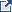 Significant deficiencies and material weaknesses in internal control over major programsMaterial noncompliance with the federal statues, regulations, or the terms and conditions of federal awards related to major programsKnown questioned costs that are greater than $25,000 for a type of compliance requirement for a major program.  The auditor also must  report (in the schedule of findings and questioned costs)  known questioned costs when likely questioned costs are greater than $25,000 for a type of compliance requirement for a major program. Known questioned costs that are greater than $25,000 for programs that are not audited as major.The circumstances concerning why the opinion in the auditor's report on compliance for major programs is other than an unmodified opinion, unless such circumstances are otherwise reported as audit findings in the schedule of findings and questioned costs for federal awards (for example, a scope limitation that is not otherwise reported as a finding). Known or likely fraud affecting a federal award, unless such fraud is otherwise reported as an audit finding in the schedule of findings and questioned costs for federal awards.Significant instances of abuse relating to major programsInstances in which the results of audit follow-up procedures disclosed that the summary schedule* of prior audit findings prepared by the auditee in accordance with Section 200.511(b) of the Uniform Guidance, materially misrepresents the status of any prior audit finding.Appendix I lists block grants and other programs excluded from the requirements of specified portions of 2 CFR part 200.Appendix II provides regulatory citations for Federal agencies’ codification of the OMB guidance on “Uniform Administrative Requirements, Cost Principles, and Audit Requirements” (in 2 CFR part 200). All departments and agencies other than the following have OMB-approved exceptions as part of their adoption/implementation: Departments of Commerce, Homeland Security, Housing and Urban Development, and Veterans Affairs; Gulf Coast Restoration Council; Institute of Museum and Library Services; National Endowments for the Arts and Humanities; Office of National Drug Control Policy; and Social Security Administration. The complete list of exceptions is available at https://www.cfo.gov/wp-content/uploads/2014/12/Agency-Exceptions.pdf and Appendix II of the OMB Compliance Supplement. Per paragraph 13.50 of the AICPA Audit Guide, Government Auditing Standards and Single Audits, the schedule of findings and questioned costs should include all audit findings required to be reported under the Uniform Guidance.   A separate written communication (such as a communication sometimes referred to as a management letter) may not be used to communicate such matters to the auditee in lieu of reporting them as audit findings in accordance with the Uniform Guidance.   See the discussion beginning at paragraph 13.33 for information on Uniform Guidance requirements for the schedule of findings and questioned costs. If there are other matters that do not meet the Uniform Guidance requirements for reporting but, in the auditor's judgment, warrant the attention those charged with governance, they should be communicated in writing or orally.  If such a communication is provided in writing to the auditee, there is no requirement for that communication to be referenced in the Uniform Guidance compliance report. Per table 13-2 a matter must meet the following in order to be communicated in the management letter: Other deficiencies in internal control over compliance that are not significant deficiencies or material weaknesses required to be reported but, in the auditor's judgment, are of sufficient importance to be communicated to management.Noncompliance with federal statutes, regulations or terms and conditions of federal awards related to a major program that does not meet the criteria for reporting under the Uniform Guidance but, in the auditor's judgment, is of sufficient importance to communicate to management or those charged with governance.Abuse that is less than material to a major program and not otherwise required to be reported but that, in the auditor's judgment, is of sufficient importance to communicate to management and those charged with governance. Other findings or issues arising from the compliance audit that are not otherwise required to be reported but are, in the auditor's professional judgment, significant and relevant to those charged with governance.NAME OF CLIENT:YEAR ENDED:2020FEDERAL AWARD NAME:Temporary Assistance for Needy Families (TANF)(Title IV-A)CFDA#:#93.558Planning Federal Materiality by Compliance RequirementSee Footnotes 1-6 below the matrix table for further explanation, in particular, review note 6 which discusses tailoring the matrix assessments.Planning Federal Materiality by Compliance RequirementSee Footnotes 1-6 below the matrix table for further explanation, in particular, review note 6 which discusses tailoring the matrix assessments.Planning Federal Materiality by Compliance RequirementSee Footnotes 1-6 below the matrix table for further explanation, in particular, review note 6 which discusses tailoring the matrix assessments.Planning Federal Materiality by Compliance RequirementSee Footnotes 1-6 below the matrix table for further explanation, in particular, review note 6 which discusses tailoring the matrix assessments.Planning Federal Materiality by Compliance RequirementSee Footnotes 1-6 below the matrix table for further explanation, in particular, review note 6 which discusses tailoring the matrix assessments.Planning Federal Materiality by Compliance RequirementSee Footnotes 1-6 below the matrix table for further explanation, in particular, review note 6 which discusses tailoring the matrix assessments.Planning Federal Materiality by Compliance RequirementSee Footnotes 1-6 below the matrix table for further explanation, in particular, review note 6 which discusses tailoring the matrix assessments.Planning Federal Materiality by Compliance RequirementSee Footnotes 1-6 below the matrix table for further explanation, in particular, review note 6 which discusses tailoring the matrix assessments.Planning Federal Materiality by Compliance RequirementSee Footnotes 1-6 below the matrix table for further explanation, in particular, review note 6 which discusses tailoring the matrix assessments.Planning Federal Materiality by Compliance RequirementSee Footnotes 1-6 below the matrix table for further explanation, in particular, review note 6 which discusses tailoring the matrix assessments.Planning Federal Materiality by Compliance RequirementSee Footnotes 1-6 below the matrix table for further explanation, in particular, review note 6 which discusses tailoring the matrix assessments.Planning Federal Materiality by Compliance RequirementSee Footnotes 1-6 below the matrix table for further explanation, in particular, review note 6 which discusses tailoring the matrix assessments.(1)(2)(6)(6)(3)(4)(5)(5)(6)Compliance RequirementCompliance RequirementCompliance RequirementApplicable per Compl.Suppl.Direct & material to program / entityMonetary or nonmonetaryIf monetary, population subject to require.Inherent risk (IR) assess.Final control risk (CR) assess.Detection risk of noncompl.Overall audit risk of noncompl.Federal materiality by compl. requirementCompliance RequirementCompliance RequirementCompliance RequirementApplicable per Compl.Suppl.Direct & material to program / entityMonetary or nonmonetaryIf monetary, population subject to require.Inherent risk (IR) assess.Final control risk (CR) assess.Detection risk of noncompl.Overall audit risk of noncompl.Federal materiality by compl. requirementCompliance RequirementCompliance RequirementCompliance RequirementApplicable per Compl.Suppl.Direct & material to program / entityMonetary or nonmonetaryIf monetary, population subject to require.Inherent risk (IR) assess.Final control risk (CR) assess.Detection risk of noncompl.Overall audit risk of noncompl.Federal materiality by compl. requirementCompliance RequirementCompliance RequirementCompliance RequirementApplicable per Compl.Suppl.Direct & material to program / entityMonetary or nonmonetaryIf monetary, population subject to require.Inherent risk (IR) assess.Final control risk (CR) assess.Detection risk of noncompl.Overall audit risk of noncompl.Federal materiality by compl. requirementCompliance RequirementCompliance RequirementCompliance Requirement(Yes or No)(Yes or No)(M/N)(Dollars)(High/Low)(High/Low)(High/Low)(High/Low)typically 5% of population subject to requirementAActivities Allowed or UnallowedYesM5%BAllowable Costs/Cost PrinciplesYesM5%CCash ManagementNoDRESERVEDE EligibilityYesM/N5%FEquipment & Real Property MgmtNoGMatching, Level of Effort, EarmarkYes – State Level Requirements OnlyHPeriod of PerformanceNoIProcurement & Sus. & DebarmentNoJProgram IncomeNoKRESERVEDLReportingYesN5%MSubrecipient MonitoringYesN5%NSpecial Tests & Provisions (Provide an assessment for each)Yes – Tested atState LevelCountyState Fiscal Year 20IM AllocationsPercentageState Fiscal Year 21IM AllocationsPercentageCarroll$284,6887.92%$273,3017.56%Delaware287,3658.00%282,5737.82%Hancock397,61011.07%404,64311.20%Holmes294,3948.19%282,6187.82%Knox419,32611.67%419,20111.60%Marion564,73215.72%587,32216.25%Morrow273,5177.61%280,6857.77%Sandusky432,48012.04%436,59012.08%Wood638,47317.77%646,85417.90%Total$3,592,685$3,613,788Reported on: Program: County Fund Paid from: RMS Cost PoolJFS 02827Medicaid, CHIP, Food Assistance, TANF, SSBG, CCBG Public Assistance (PA) Fund IMRMS / SSRMS JFS 02750Child Support Enforcement Child Support Administrative Fund CSRMS JFS 02820Foster Care & Adoption Children Services Workers CWRMS or SSRMS (if combined agency) RMS TypeAgency Size# of ObservationsIncome Maintenance (IMRMS)Ten County Agencies with the Largest IM Cost Pool ExpendituresMinimum of 2,300 Income Maintenance (IMRMS)All Other County AgenciesMinimum of 354Social Services (SSRMS), Child Welfare (CWRMS), Juvenile Ct, WF1-10 Participating PositionsMinimum of 33 per workerSocial Services (SSRMS), Child Welfare (CWRMS), Juvenile Ct, WF11-74 Participating PositionsMinimum of 354Social Services (SSRMS), Child Welfare (CWRMS), Juvenile Ct75 or more Participating PositionsMinimum of 2,400Child Support (CSRMS)1-10 Participating positionsMinimum of 33 per workerChild Support (CSRMS)11 or more Participating positionsMinimum of 354Allowable costs on FTE Report associated with Employees Allowable costs on FTE Report associated with Employees Allowable costs on FTE Report associated with Employees Allowable costs on FTE Report associated with Employees Reported on: Program: County Fund Paid from: RMS Cost PoolJFS 02827Medicaid, CHIP, Food Assistance, TANF, SSBG, CCBG Public Assistance (PA) Fund IMRMS / SSRMS JFS 02750Child Support Enforcement Child Support Administrative Fund CSRMS JFS 02820Foster Care & Adoption Children Services Workers CWRMS or SSRMS (if combined agency) What Control Procedures Address the Compliance Requirement (reference/link to documentation or where the testing was performed):Basis for the control (reports, resources, etc. providing information needed to understand requirements and prevent or identify and correct errors):Control Procedure (description of how auditee uses the “Basis” to prevent, or identify and correct or detect errors):Person(s) responsible for performing the control procedure (title):Description of evidence documenting the control was applied (i.e. sampling unit):Here are some questions that can help in documenting the above control requirements:(Note: The County/District JFS Policies should document controls for meeting compliance requirements.  Auditors should review the information provided by the County/District JFS to gain an understanding of the procedures in place.)Does the County/district JFS pay expenditures to the County via a CAP?How does the County ensure only applicable costs are included in the CAP?What procedures does the County/district JFS have in place to ensure they are only paying for allowable activities?What controls does the County/district JFS have to ensure costs are not paid through the CAP and directly to the County/Fiscal Agent?What procedures does the County/district JFS have in place for only allowable costs input into CFIS?What procedures does the County/district JFS have to ensure administrative employees / costs are not reported as part of RMS, unless these employees provide direct services?How does the County ensure that:Employees are properly completing the RMS observation;Documentation is available to support the program and activity claimed;Observations for absent employees are properly completed; FTE allocations for the shared cost pool are correct;Employees are assigned to the correct cost pool; and Employees are completing the correct RMS observation.Interview the RMS Coordinator.  Document RMS coordinator name and date of interview.  Document any weaknesses noted.  Interview could include questions such as the following:Are you familiar with the RMS procedures summarized in the RMS User Manual?What is your role in the RMS process?What do you do if you receive an RMS observation for an employee who no longer works in your office?How do you ensure the observation is filled out correctly?Have you received any special training or instructions on RMS procedures within the past 12 months?How do you complete the RMS control sample?  What is the purpose of the control sample?Interview case workers who participate in RMS. Document employee name and date of interview.  Interview could include questions such as the following:Are you familiar with the RMS procedures summarized in the RMS User Manual?What do you do when you receive an observation?Complete immediatelyHold until appropriate timeComplete at my convenienceOther (explain)What items need to be completed for the observation?What program you are working withActivity codeCase number (or unique identifier)Comment section completedOWF – Direct ExpendituresIdentify and document the control procedures which address the TANF OWF direct expenditures disbursed at the county/district level.PRC and CCMEP – Program ExpendituresIdentify and document the control procedures which address the TANF PRC/CCMEP program expendituresSuggested Audit Procedures – Compliance (Substantive Tests)(Reference / link to documentation where testing was performed testing):Consider the results of the testing of internal control in assessing the risk of noncompliance.  Use this as the basis for determining the nature, timing, and extent (e.g., number of transactions to be selected) of substantive tests of compliance.1.	Identify the types of activities which are either specifically allowed or prohibited by the laws, regulations, and the provisions of the contract or grant agreements pertaining to the program.2.	When allowability is determined based upon summary level data, perform procedures to verify that:a.	Activities were allowable.b.	Individual transactions were properly classified and accumulated into the activity total.3.	When allowability is determined based upon individual transactions, select a sample of transactions and perform procedures to verify that the transaction was for an allowable activity.4.	The auditor should be alert for large transfers of funds from program accounts which may have been used to fund unallowable activities.Additional ODJFS Steps5.	If the client has made subawards under the program, select a representative number of awards and determine whether they were only approved for activities as identified in step 1 above.  See also Section M.6.	Obtain management’s explanation for any significant questionable expenditures/subawards.  Analyze responses and obtain any additional documentation considered necessary.7.	In conjunction with Allowable Costs/Cost Principles in Section B, determine if the disbursements met 45 CFR 75 Subpart E (2 CFR 200 Subpart E Cost Principles).Other Attributes:Charges were properly coded.Voucher was properly computed. Invoice amount agrees to voucher amount Invoice date precedes voucher date.If a reimbursement, reimbursement was not claimed greater than 21 months following the payment of the expenditure.  Payments can be made on behalf of eligible and non-eligible children, allowable activities and non-allowable activities per federal terms and conditions. CAP (see also CAP testing in Section B)Summarize monthly payments to the County and review CAP for accuracy of payment. Ensure that payments made were for the current or prior period and they were within the current biennium.Review CAP for reasonableness of County/district JFS expenditures.FTE Reporting- the roster is uploaded through the WebRMS system (See OAC 5101:9-7-23 & 5101:9-7-20 for additional information.)Determine if the number of FTE by program area category is consistent with the payroll in the previous quarter.Select employees and determine if they are reported in the correct program area category based on documentation. (i.e. job duties, job description, personnel file, employee interview, etc.)RMS Determine RMS cost pools that require testing (i.e. Income Maintenance, Social Services, Child Support, Child Welfare).Scan all 4 quarterly RMS Tabulation Reports to identify any indications of misuse or manipulation of RMS codes (could help determine which quarter to test in step 3):High instances of un-funded codesLarge variances (over 20%) in RMS coding between quartersDistribution of RMS codes between programsThe information that was previously included in the County RMS Sample Reference list (the list was a recap from ODJFS of the RMS observations information input into the system by the County/district JFS) is available in the WebRMS system. Determine if the required number of observations were performedObtain RMS observations for each cost pool being tested (i.e. Income Maintenance, Social Services, Child Support, Child Welfare)Select one sample of observations across all applicable cost pools, test for the following attributes and note any exceptions.Observation includes a case number or other identifier Observation includes the activity, where applicable Determine if documentation exists to substantiate the claimed program and/or activity on the RMS sample observation Employee must respond to the observation within 48 business hours.The RMS Coordinator reviewed and approved all observation moment responses within 72 hours.  If the observation had been flagged as part of the quality assurance control group, determine the supervisor/supervisor designee validated the response within the same forty-eight-hour response period that is available to the employee.   Also, determine if it was approved by the supervisor/supervisor designee, and that the response was accepted by the RMS coordinator.No unauthorized or vacant positions were included in the RMS sampleObtain payroll listing with job titles and compare to RMS observations completedReview job duties from observation and / or interview with employeeMatch job activities from RMS with job descriptions in personnel fileIf employee is an administrative or supervisory, determine whether they are appropriately completing the RMS observationsAdministrative support employees can participate in RMS if they provide direct services 50% of the timeSupervisory employees can participate in RMS if they provide direct services over 50% of the timeReminder: Auditors should not put confidential information in the current working papers and should follow established procedures for protection of confidential information.Audit Implications (adequacy of the system and controls, and the effect on sample size, significant deficiencies / material weaknesses, material non-compliance and management letter comments)Results of Test of Controls: (including material weaknesses, significant deficiencies and management letter items)Assessment of Control Risk:Effect on the Nature, Timing, and Extent of Compliance (Substantive Test) including Sample Size:Results of Compliance (Substantive Tests) Tests:Questioned Costs:  Actual __________     Projected __________What Control Procedures Address the Compliance Requirement (reference/link to documentation or where the testing was performed):Basis for the control (reports, resources, etc. providing information needed to understand requirements and prevent or identify and correct errors):Control Procedure (description of how auditee uses the “Basis” to prevent, or identify and correct or detect errors):Person(s) responsible for performing the control procedure (title):Description of evidence documenting the control was applied (i.e. sampling unit):Suggested Audit Procedures – Compliance (Substantive Tests)(Reference / link to documentation where testing was performed testing):The following suggested audit procedures apply to any non-Federal entity using a de minimis indirect cost rate, whether as a recipient or a subrecipient.  None of the procedures related to indirect costs in the sections organized by type of non-Federal entity apply when a de minimis rate is used. Consider the results of the testing of internal control in assessing the risk of noncompliance.  Use this as the basis for determining the nature, timing, and extent (e.g., number of transactions to be selected) of substantive tests of compliance.1.	Determine that the non-Federal entity has not previously claimed indirect costs on the basis of a negotiated rate.  Auditors are required to test only for the three fiscal years immediately prior to the current audit period.2.	Test a sample of transactions for conformance with 2 CFR section 200.414(f).a	Select a sample of claims for reimbursement of indirect costs and verify that the de minimis rate was used consistently, the rate was applied to the appropriate base, and the amounts claimed were the product of applying the rate to a modified total direct costs base.  b	Verify that the costs included in the base are consistent with the costs that were included in the base year, i.e., verify that current year modified total direct costs do not include costs items that were treated as indirect costs in the base year.  3.	For a non-Federal entity conducting a single function, which is predominately funded by Federal awards, determine whether use of the de minimis indirect cost rate resulted in the non-Federal entity double-charging or inconsistently charging costs as both direct and indirect.What Control Procedures Address the Compliance Requirement (reference/link to documentation or where the testing was performed):Basis for the control (reports, resources, etc. providing information needed to understand requirements and prevent or identify and correct errors):Control Procedure (description of how auditee uses the “Basis” to prevent, or identify and correct or detect errors):Person(s) responsible for performing the control procedure (title):Description of evidence documenting the control was applied (i.e. sampling unit):Suggested Audit Procedures – Compliance (Substantive Tests)(Reference / link to documentation where testing was performed testing):Consider the results of the testing of internal control in assessing the risk of noncompliance.  Use this as the basis for determining the nature, timing, and extent (e.g., number of transactions to be selected) of substantive tests of compliance.Direct Costs Test a sample of transactions for conformance with the following criteria contained in 2 CFR part 200, as applicable:If the auditor identifies unallowable direct costs, the auditor should be aware that “directly associated costs” might have been charged.  Directly associated costs are costs incurred solely as a result of incurring another cost, and would not have been incurred if the other cost had not been incurred.  For example, fringe benefits are “directly associated” with payroll costs.  When an unallowable cost is incurred, directly associated costs are also unallowable.Costs were approved by the Federal awarding agency, if required (see the above table (Selected Items of Cost, Exhibit 1) or 2 CFR section 200.407 for selected items of cost that require prior written approval). Costs did not consist of improper payments, including (1) payments that should not have been made or that were made in incorrect amounts (including overpayments and underpayments) under statutory, contractual, administrative, or other legally applicable requirements; (2) payments that do not account for credit for applicable discounts; (3) duplicate payments; (4) payments that were made to an ineligible party or for an ineligible good or service; and (5) payments for goods or services not received (except for such payments where authorized by law).d.	Costs were necessary and reasonable for the performance of the Federal award and allocable under the principles of 2 CFR part 200, subpart E.e.	Costs conformed to any limitations or exclusions set forth in 2 CFR part 200, subpart E, or in the Federal award as to types or amount of cost items.f.	Costs were consistent with policies and procedures that apply uniformly to both federally financed and other activities of the State/local government/Indian tribe department or agency.g.	Costs were accorded consistent treatment.  Costs were not assigned to a Federal award as a direct cost if any other cost incurred for the same purpose in like circumstances was allocated to the Federal award as an indirect cost.h.	Costs were not included as a cost of any other federally financed program in either the current or a prior period.i.	Costs were not used to meet the cost-sharing or matching requirements of another Federal program, except where authorized by Federal statute.j.	Costs were adequately documented.Indirect Costsa.	If the State/local department or agency is not required to submit an ICRP and related supporting documentation, the auditor should consider the risk of the reduced level of oversight in designing the nature, timing, and extent of compliance testing.b.	General Audit Procedures – The following procedures apply to charges to cost pools that are allocated wholly or partially to Federal awards or used in formulating indirect cost rates used for recovering indirect costs under Federal awards.(1)	Test a sample of transactions for conformance with:(a)	The criteria contained in the “Basic Considerations” section of 2 CFR sections 200.402 through 200.411.(b)	The principles to establish allowability or unallowability of certain items of cost (2 CFR sections 200.420 through 200.475).Note: While several selected items of cost are included in Exhibit 1 , one item to note is Compensation - Personnel Services, (formally referred to as Time and Effort/Semi Annual Certification). See 2 CFR 200.430. (2)	If the auditor identifies unallowable costs, the auditor should be aware that directly associated costs might have been charged.  Directly associated costs are costs incurred solely as a result of incurring another cost, and would have not been incurred if the other cost had not been incurred.  When an unallowable cost is incurred, directly associated costs are also unallowable.  For example, occupancy costs related to unallowable general costs of government are also unallowable.c.	Special Audit Procedures for State, Local Government, and Indian Tribe ICRPs (see also the AOS discussion on testing the ICRP)(1)	Verify that the ICRP includes the required documentation in accordance with 2 CFR part 200, Appendix VII, paragraph D.(2)	Testing of the ICRP – There may be a timing consideration when the audit is completed before the ICRP is completed.  In this instance, the auditor should consider performing interim testing of the costs charged to the cost pools and the allocation bases (e.g., determine from management the cost pools that management expects to include in the ICRP and test the costs for compliance with 2 CFR part 200).  Should there be audit exceptions, corrective action may be taken earlier to minimize questioned costs.  In the next year’s audit, the auditor should complete testing and verify management’s representations against the completed ICRP.The following procedures are some acceptable options the auditor may use to obtain assurance that the costs collected in the cost pools and the allocation methods used are in compliance with 2 CFR part 200, subpart E:(a)	Indirect Cost Pool – Test the indirect cost pool to ascertain if it includes only allowable costs in accordance with 2 CFR part 200.(i)	Test to ensure that unallowable costs are identified and eliminated from the indirect cost pool (e.g., capital expenditures, general costs of government).(ii)	Identify significant changes in expense categories between the prior ICRP and the current ICRP.  Test a sample of transactions to verify the allowability of the costs.(iii)	Trace the central service costs that are included in the indirect cost pool to the approved State/local government or central service CAP or to plans on file when submission is not required.(b)	Direct Cost Base – Test the methods of allocating the costs to ascertain if they are in accordance with the applicable provisions of 2 CFR part 200 and produce an equitable distribution of costs.(i)	Determine that the proposed base(s) includes all activities that benefit from the indirect costs being allocated.(ii)	If the direct cost base is not limited to direct salaries and wages, determine that distorting items are excluded from the base.  Examples of distorting items include capital expenditures, flow-through funds (such as benefit payments), and subaward costs in excess of $25,000 per subaward.(iii)	Determine the appropriateness of the allocation base (e.g., salaries and wages, modified total direct costs).(c)	Other Procedures (i)	Examine the records for employee compensation to ascertain if they are accurate, and the costs are allowable and properly allocated to the various functional and programmatic activities to which salary and wage costs are charged. (Refer to 2 CFR section 200.430 for additional information on support of salaries and wages.)(ii)	For an ICRP using the multiple allocation base method, test statistical data (e.g., square footage, audit hours, salaries and wages) to ascertain if the proposed allocation or rate bases are reasonable, updated as necessary, and do not contain any material omissions.(3)	Testing of Charges Based Upon the ICRA – Perform the following procedures to test the application of charges to Federal awards based upon an ICRA:(a)	Obtain and read the current ICRA and determine the terms in effect.(b)	Select a sample of claims for reimbursement and verify that the rates used are in accordance with the rate agreement, that rates were applied to the appropriate bases, and that the amounts claimed were the product of applying the rate to the applicable base.  Verify that the costs included in the base(s) are consistent with the costs that were included in the base year (e.g., if the allocation base is total direct costs, verify that current-year direct costs do not include costs items that were treated as indirect costs in the base year).(4)	Other Procedures – No Negotiated ICRA(a)	If an indirect cost rate has not been negotiated by a cognizant agency for indirect costs, the auditor should determine whether documentation exists to support the costs.  Where the auditee has documentation, the suggested general audit procedures under paragraph 3.b above should be performed to determine the appropriateness of the indirect cost charges to awards.(b)	If an indirect cost rate has not been negotiated by a cognizant agency for indirect costs, and documentation to support the indirect costs does not exist, the auditor should question the costs based on a lack of supporting documentation.What Control Procedures Address the Compliance Requirement (reference/link to documentation or where the testing was performed):Basis for the control (reports, resources, etc. providing information needed to understand requirements and prevent or identify and correct errors):Control Procedure (description of how auditee uses the “Basis” to prevent, or identify and correct or detect errors):Person(s) responsible for performing the control procedure (title):Description of evidence documenting the control was applied (i.e. sampling unit):Suggested Audit Procedures – Compliance (Substantive Tests)(Reference / link to documentation where testing was performed testing):Consider the results of the testing of internal control in assessing the risk of noncompliance.  Use this as the basis for determining the nature, timing, and extent (e.g., number of transactions to be selected) of substantive tests of compliance.a.	For local governments that are not required to submit the central service CAP and related supporting documentation, the auditor should consider the risk of the reduced level of oversight in designing the nature, timing and extent of compliance testing.b.	General Audit Procedures for State/Local Government-Wide Central Service CAPs – The following procedures apply to charges to cost pools that are allocated wholly or partially to Federal awards or used in formulating indirect cost rates used for recovering indirect costs under Federal awards.(1) 	Test a sample of transactions for conformance with:(a) 	The criteria contained in the “Basic Considerations” section of 2 CFR part 200, subpart E (sections 200.402 through 200.411).(b) 	The principles to establish allowability or unallowability of certain items of cost (2 CFR sections 200.420 through 475).(2)	If the auditor identifies unallowable costs, the auditor should be aware that directly associated costs might have been charged.  Directly associated costs are costs incurred solely as a result of incurring another cost, and would have not been incurred if the other cost had not been incurred.  When an unallowable cost is incurred, directly associated costs are also unallowable.  For example, occupancy costs related to unallowable general costs of government are also unallowable.c.	Special Audit Procedures for State/Local Government-Wide Central Service CAPs(1)	Verify that the central service CAP includes the required documentation in accordance with 2 CFR part 200 Appendix V, paragraph E.(2)	Testing of the State/Local Government-Wide Central Service CAPs – Allocated Section I Costs(a) 	If new allocated central service costs were added, review the justification for including the item as Section I costs to ascertain if the costs are allowable (e.g., if costs benefit Federal awards).(b) 	Identify the central service costs that incurred a significant increase in actual costs from the prior year’s costs.  Test a sample of transactions to verify the allowability of the costs.(c)	Ascertain if the bases used to allocate costs are appropriate, i.e., costs are allocated in accordance with relative benefits received.(d) 	Ascertain if the proposed bases include all activities that benefit from the central service costs being allocated, including all users that receive the services.  For example, the State-wide central service CAP should allocate costs to all benefiting State departments and agencies, and, where appropriate, non-State organizations, such as local government agencies.(e)	Perform an analysis of the allocation bases by selecting agencies with significant Federal awards to determine if the percentage of costs allocated to these agencies has increased from the prior year.  For those selected agencies with significant allocation percentage increases, ascertain if the data included in the bases are current and accurate. (f)	Verify that carry-forward adjustments are properly computed in accordance with 2 CFR part 200, Appendix V, paragraph G.3.  (3)	Testing of the State/Local Government-Wide Central Service CAPs – Billed Section II Costs(a) 	For billed central service activities accounted for in separate funds (e.g., internal service funds), ascertain if: (i)	Retained earnings/fund balances (including reserves) are computed in accordance with the cost principles;(ii)	Working capital reserves are not excessive in amount (generally not greater than 60 calendar days for cash expenses for normal operations incurred for the period exclusive of depreciation, capital costs, and debt principal costs); and(iii)	Adjustments were made when there is a difference between the revenue generated by each billed service and the actual allowable costs.(b)	Test to ensure that all users of services are billed in a consistent manner. For example, examine selected billings to determine if all users (including users outside the governmental unit) are charged the same rate for the same service.(c)	Test that billing rates exclude unallowable costs, in accordance with the cost principles and Federal statutes.(d) 	Test, where billed central service activities are funded through general revenue appropriations, that the billing rates (or charges) were developed based on actual costs and were adjusted to eliminate profits.(e) 	For self-insurance and pension funds, ascertain if the fund contributions are appropriate for such activities as indicated in the current actuarial report.(f) 	Determine if refunds were made to the Federal Government for its share of funds transferred from the self-insurance reserve to other accounts, including imputed or earned interest from the date of the transfer.What Control Procedures Address the Compliance Requirement (reference/link to documentation or where the testing was performed):Basis for the control (reports, resources, etc. providing information needed to understand requirements and prevent or identify and correct errors):Control Procedure (description of how auditee uses the “Basis” to prevent, or identify and correct or detect errors):Person(s) responsible for performing the control procedure (title):Description of evidence documenting the control was applied (i.e. sampling unit):Suggested Audit Procedures – Compliance (Substantive Tests)(Reference / link to documentation where testing was performed testing):Consider the results of the testing of internal control in assessing the risk of noncompliance.  Use this as the basis for determining the nature, timing, and extent (e.g., number of transactions to be selected) of substantive tests of compliance.This may be applicable to public assistance programs at the local levela.	Since a significant amount of the costs in the public assistance CAP are allocated based on employee compensation reporting systems, it is suggested that the auditor consider the risk when designing the nature, timing, and extent of compliance testing.b.	General Audit Procedures – The following procedures apply to direct charges to Federal awards as well as charges to cost pools that are allocated wholly or partially to Federal awards.(1)	Test a sample of transactions for conformance with:(a)	The criteria contained in the “Basic Considerations” section of 2 CFR part 200 (sections 200.402 through 200.411). (b)	The principles to establish allowability or unallowability of certain items of cost (2 CFR sections 200.420 through 200.475).(2)	If the auditor identifies unallowable costs, the auditor should be aware that directly associated costs might have been charged.  Directly associated costs are costs incurred solely as a result of incurring another cost, and would have not been incurred if the other cost had not been incurred.  When an unallowable cost is incurred, directly associated costs are also unallowable.  For example, occupancy costs related to unallowable general costs of government are also unallowable.c.	Special Audit Procedures for Public Assistance CAPs(1)	Verify that the State public assistance agency is complying with the submission requirements, i.e., an amendment is promptly submitted when any of the events identified in 45 CFR section 95.509 occur.(2)	Verify that public assistance CAP includes the required documentation in accordance with 45 CFR section 95.507.(3)	Testing of the Public Assistance CAP – Test the methods of allocating the costs to ascertain if they are in accordance with the applicable provisions of the cost principles and produce an equitable distribution of costs.  Appropriate detailed tests may include:(a)	Examining the results of the employee compensation system or in addition the records for employee compensation to ascertain if they are accurate, allowable, and properly allocated to the various functional and programmatic activities to which salary and wage costs are charged.(b)	Since the most significant cost pools in terms of dollars are usually allocated based upon the distribution of income maintenance and social services workers’ efforts identified through random moment time studies, determining whether the time studies are implemented and operated in accordance with the methodologies described in the approved  public assistance CAP.  For example, verifying the adequacy of the controls governing the conduct and evaluation of the study, and determining that the sampled observations were properly selected and performed, the documentation of the observations was properly completed, and the results of the study were correctly accumulated and applied.  Testing may include observing or interviewing staff who participate in the time studies to determine if they are correctly recording their activities.(c)	Testing statistical data (e.g., square footage, case counts, salaries and wages) to ascertain if the proposed allocation bases are reasonable, updated as necessary, and do not contain any material omissions.(4)	Testing of Charges Based Upon the Public Assistance CAP – If the approved public assistance CAP is determined to be in compliance with the cost principles and produces an equitable distribution of costs, verify that the methods of charging costs to Federal awards are in accordance with the approved CAP and the provisions of the approval documents issued by HHS.  Detailed compliance tests may include:(a)	Verifying that the cost allocation schedules, supporting documentation and allocation data are accurate and that the costs are allocated in compliance with the approved CAP.(b)	Reconciling the allocation statistics of labor costs to employee compensation records (e.g., random moment sampling observation forms).(c)	Reconciling the allocation statistics of non-labor costs to allocation data, (e.g., square footage or case counts).(d)	Verifying direct charges to supporting documents (e.g., purchase orders).(e)	Reconciling the costs to the Federal claims.Audit Implications (adequacy of the system and controls, and the effect on sample size, significant deficiencies / material weaknesses, material non-compliance and management letter comments)Results of Test of Controls: (including material weaknesses, significant deficiencies and management letter items)Assessment of Control Risk:Effect on the Nature, Timing, and Extent of Compliance (Substantive Test) including Sample Size:Results of Compliance (Substantive Tests) Tests:Questioned Costs:  Actual __________     Projected __________What Control Procedures Address the Compliance Requirement (reference/link to documentation or where the testing was performed):Basis for the control (reports, resources, etc. providing information needed to understand requirements and prevent or identify and correct errors):Control Procedure (description of how auditee uses the “Basis” to prevent, or identify and correct or detect errors):Person(s) responsible for performing the control procedure (title):Description of evidence documenting the control was applied (i.e. sampling unit):Suggested Audit Procedures – Compliance (Substantive Tests)(Reference / link to documentation where testing was performed testing):Consider the results of the testing of internal control in assessing the risk of noncompliance.  Use this as the basis for determining the nature, timing, and extent (e.g., number of transactions to be selected) of substantive tests of compliance.1.	Eligibility for Individuals a.	For some Federal programs with a large number of people receiving benefits, the non-Federal entity may use a computer system for processing individual eligibility determinations and delivery of benefits.  Often these computer systems are complex and will be separate from the non-Federal entity’s regular financial accounting system.  Typical functions that a computer system used for determining eligibility may perform are:-	Perform calculations to assist in determining who is eligible and the amount of benefits-	Pay benefits (e.g., write checks)-	Maintain eligibility records, including information about each individual and benefits paid to or on behalf of the individual (regular payments, refunds, and adjustments)-	Track the period of time during which an individual is eligible to receive benefits, i.e., from the beginning date of eligibility through the date when those benefits stop, generally at the end of a predetermined period, unless there is a redetermination of eligibility -	Perform matches with other computer databases to verify eligibility (e.g., matches to verify earnings or identify individuals who are deceased)-	Control who is authorized to approve benefits for eligible individuals (e.g., an employee may be approving benefits on-line and this process may be controlled by passwords or other access controls)-	Produce exception reports indicating likely errors that need follow-up (e.g., when benefits exceed a certain amount, would not be appropriate for a particular classification of individuals, or are paid more frequently than normal)Because of the diversity of computer systems, both hardware and software, it is not practical for this Supplement to provide suggested audit procedures to address each system.  However, generally accepted auditing standards provide guidance for the auditor when computer processing relates to accounting information that can materially affect the financial statements being audited.  Similarly, when eligibility is material to a major program, and a computer system is integral to eligibility compliance, the auditor should follow this guidance and consider the non-Federal entity’s computer processing.  The auditor should perform audit procedures relative to the computer system for eligibility as necessary to support the opinion on compliance for the major program.  Due to the nature and controls of computer systems, the auditor may choose to perform these tests of the computer systems as part of testing the internal controls for eligibility.b.	Split Eligibility Determination Functions(1)	Background – Some non-Federal entities pay the Federal benefits to the eligible participants but arrange with another entity to perform part or all of the eligibility determination.  For example, a State arranges with local government social services agencies to perform the “intake function” (e.g., the meeting with the social services client to determine income and categorical eligibility) while the State maintains the computer systems supporting the eligibility determination process and actually pays the benefits to the participants.  In such cases, the State is fully responsible for Federal compliance for the eligibility determination, as the benefits are paid by the State.  Moreover, the State shows the benefits paid as Federal awards expended on the State’s Schedule of Expenditures of Federal Awards.  Therefore, the auditor of the State is responsible for meeting the internal control and compliance audit objectives for eligibility.  This may require the auditor of the State to perform, coordinate, or arrange for additional procedures to ensure compliant eligibility determinations when another entity performs part of the eligibility determination functions.  The responsibility of the auditor of the State for auditing eligibility does not relieve the auditor of the other entity (e.g., local government) from responsibility for meeting those internal control and compliance audit objectives for eligibility that apply to the other entity’s responsibilities.  An exception occurs when the auditor of the other entity confirms with the auditor of the State that certain procedures are not necessary.(2)	Ensure that eligibility testing includes all benefit payments regardless of whether another entity, by arrangement, performs part of the eligibility determination functions. c.	Perform procedures to ascertain if the non-Federal entity’s records/database includes all individuals receiving benefits during the audit period (e.g., that the population of individuals receiving benefits is complete).d.	Select a sample of individuals receiving benefits and perform tests to ascertain if (1)	The required eligibility determinations and redeterminations, (including obtaining any required documentation/verifications) were performed and the individual was determined to be eligible in accordance with the compliance requirements of the program.  (Note that some programs have both initial and continuing eligibility requirements and the auditor should design and perform appropriate tests for both.  Also, some programs require periodic redeterminations of eligibility, which should also be tested.)(2)	Benefits paid to or on behalf of the individuals were calculated correctly and in compliance with the requirements of the program.(3)	Benefits were discontinued when the period of eligibility expired.e.	In some programs, the non-Federal entity is required to use a quality control process to obtain assurances about eligibility.  Review the quality control process and perform tests to ascertain if it is operating to effectively meet the objectives of the process and in compliance with applicable program requirements.2.	Eligibility for Group of Individuals or Area of Service Delivery – Not Applicable 3.	Eligibility for Subrecipients – Not Applicable Additional ODJFS StepsPRCObtain and evaluate the County/district PRC plan developed by the County/district, as well as written policies and procedures pertaining to the PRC Program. Based on the results of your control testing, select PRC case files and determine whether payments were made to eligible recipients by verifying the following: (adjust as necessary based on your county/district’s PRC plan)	Service provided under PRC fell within the PRC plan.Participants in the PRC program are residents of the county/district in which they received benefits.Assistance group contains at least one minor child or pregnant with no other children (for TANF purposes 1 and 2).Assistance group meets income requirements.Applications are contained within applicant’s case file. (Per ODJFS, this depends upon the TANF purpose.  Only purpose 1 and 2 require an application; purposes 3 and 4 do not unless the county/district applies an economic need standard.)Applicant’s needs are below the applicable economic need standard (applicable for purposes 1 and 2).Applicants assistance did not exceed the county/district threshold as indicated in their PRC plan. (Per ODJFS, this requirement is county/district specific.)Payment was made to an eligible recipient.Note:  The sample selected for testing Activities Allowed or Unallowed (Compliance Requirement A) may be used for these tests, if appropriate.CCMEPObtain and evaluate the Lead Agency Program Plan developed by the Lead Agency, as well as written policies and procedures pertaining to the CCMEP. Based on the results of your control testing, select CCMEP case files and determine whether payments were made to eligible recipients by verifying the following: (adjust as necessary based on your Lead Agency Program Plan)	Service provided fell within the CCMEP plan and the CCMEP Services Matrix.If the individual was referred to CCMEP WIOA, the participant is: Low-income adult (14- 24 yrs.), in-school youth, or out of school youth ANDConsidered to have a barrier to employment under WIOAIf the individual was referred to CCMEP from OWF or PRC, the participant: Has (or has applied for) a social security number; United States citizen or non-citizen national or qualified alien as defined in OAC 5101:1-2-30; Does not owe any of the cost of fraudulent TANF assistance paid to the individual; Has been afforded the opportunity to register to vote; Has gross household income in the previous thirty-day period of less than two hundred per cent of the federal poverty level; and Is one of the following:a minor child; The parent, specified relative, legal guardian or legal custodian of a minor child;A non-custodial parent who lives in the state, but does not reside with his/her minor child(ren); A pregnant individual; or An individual age 18 to 24 that is part of a family that includes a minor child.Applications are contained properly completed and maintained within applicant’s case file. Payment was made to on behalf of an eligible recipient.Audit Implications (adequacy of the system and controls, and the effect on sample size, significant deficiencies / material weaknesses, material non-compliance and management letter comments)Results of Test of Controls: (including material weaknesses, significant deficiencies and management letter items)Assessment of Control Risk:Effect on the Nature, Timing, and Extent of Compliance (Substantive Test) including Sample Size:Results of Compliance (Substantive Tests) Tests:Questioned Costs:  Actual __________     Projected __________Subaward Data Element Definition Subaward Date Represents the period (by month and year) for subawards made against that Federal Award Identification Number (FAIN). Subawardee DUNS # The subawardee organization’s nine-digit Data Universal Numbering System (DUNS) number. Amount of Subaward The net dollar amount of federal funds awarded to the subawardee including modifications. Subaward Obligation/Action Date Date the subaward agreement was signed. Date of Report Submission Date the recipient entered the action/obligation into FSRS. Subaward Number Subaward number or other identifying number assigned by the prime awardee organization to facilitate the tracking of its subawards. What Control Procedures Address the Compliance Requirement (reference/link to documentation or where the testing was performed):Basis for the control (reports, resources, etc. providing information needed to understand requirements and prevent or identify and correct errors):Control Procedure (description of how auditee uses the “Basis” to prevent, or identify and correct or detect errors):Person(s) responsible for performing the control procedure (title):Description of evidence documenting the control was applied (i.e. sampling unit):Suggested Audit Procedures – Compliance (Substantive Tests)(Reference / link to documentation where testing was performed testing):Note for Direct Awards Only:  For recipients using HHS’ Payment Management System (PMS) to draw Federal funds, the auditor should consider the following steps numbered 1 through 4 as they pertain to the cash reporting portion of the SF-425A, regardless of the source of the data included in the PMS reports.  (During FY2016, HHS is completing the transition from pooled payment to use of subaccounts.) Although certain data is supplied by the Federal awarding agency (e.g., award authorization amounts) and certain amounts are provided by HHS’ Payment Management Services, the auditor should ensure that such amounts are in agreement with the recipient’s records and are otherwise accurate.Consider the results of the testing of internal control in assessing the risk of noncompliance.  Use this as the basis for determining the nature, timing, and extent (e.g., number of transactions to be selected) of substantive tests of compliance.Additional ODJFS StepsODJFS 02827:Based on the results of the test of controls, select the quarterly ODJFS 02827 reports and perform the following:Review each report to determine if:All amounts reported are traceable to appropriate supporting documentation and appear to be coded properly.All amounts reported agree to the Quarterly CFIS reconciliation from ODJFS.All amounts reported agree to the County Auditors/fiscal agents records.JFS Form 02827 was signed by County Auditor/fiscal agent and Director and imported into CFIS Web no later than the tenth calendar day of the second month following the quarter the report represents Other1.	Determine if the County/district JFS reviewed the grant reconciliation (over / under) report and responded to ODJFS.2.	Obtain written representation from management that the reports provided to the auditor are true copies of the reports submitted or electronically transmitted to the Federal awarding agency, the applicable payment system, or pass-through entity in the case of a subrecipient.Audit Implications (adequacy of the system and controls, and the effect on sample size, significant deficiencies / material weaknesses, material non-compliance and management letter comments)Results of Test of Controls: (including material weaknesses, significant deficiencies and management letter items)Assessment of Control Risk:Effect on the Nature, Timing, and Extent of Compliance (Substantive Test) including Sample Size:Results of Compliance (Substantive Tests) Tests:Questioned Costs:  Actual __________     Projected __________What Control Procedures Address the Compliance Requirement (reference/link to documentation or where the testing was performed):Basis for the control (reports, resources, etc. providing information needed to understand requirements and prevent or identify and correct errors):Control Procedure (description of how auditee uses the “Basis” to prevent, or identify and correct or detect errors):Person(s) responsible for performing the control procedure (title):Description of evidence documenting the control was applied (i.e. sampling unit):Here are some questions that can help in documenting the above control requirements•	Some counties have elected to contract with outside parties to provide services for TANF recipients.  Each county/district audit team must inquire with county/district management to determine if disbursements were made to subrecipients during the audit period.  In some cases, the County/district JFS has allowed the subrecipients to determine eligibility for services.  As such, the County/district JFS should stipulate within each contract the eligibility criteria.  Furthermore, the County/district JFS should monitor the subrecipients to ensure eligibility is properly determined and services are provided only to eligible recipients.•	Discuss subrecipient monitoring with the county/district’s staff to gain an understanding of the scope of monitoring activities, including the number, size, and complexity of awards to subrecipients during the audit period.  If program funds were disbursed to subrecipients at your County/district, identify and document below control procedures over the County/district’s monitoring of subrecipient activities, ensuring program compliance is achieved, ensuring required audits and on-site reviews are performed, requiring appropriate corrective action on monitoring and audit findings, and evaluating the impact of subrecipient activities.Suggested Audit Procedures – Compliance (Substantive Tests)(Reference / link to documentation where testing was performed testing):Note:  The auditor may consider coordinating the tests related to subrecipients performed as part of C., “Cash Management” (tests of cash reporting submitted by subrecipients); E., “Eligibility” (tests that subawards were made only to eligible subrecipients); and I., “Procurement and Suspension and Debarment” (tests of ensuring that a subrecipient is not suspended or debarred) with the testing of “Subrecipient Monitoring.”Consider the results of the testing of internal control in assessing the risk of noncompliance.  Use this as the basis for determining the nature, timing, and extent (e.g., number of transactions to be selected) of substantive tests of compliance.Review the PTE’s subrecipient monitoring policies and procedures to gain an understanding of the PTE’s process to identify subawards, evaluate risk of noncompliance, and perform monitoring procedures based upon identified risks.2.	Review subaward documents including the terms and conditions of the subaward to ascertain if, at the time of subaward (or subsequent subaward modification), the PTE made the subrecipient aware of the award information required by 2 CFR section 200.331(a) sufficient for the PTE to comply with Federal statutes, regulations, and the terms and conditions of the award.3.	Review the PTE’s documentation of monitoring the subaward and consider if the PTE’s monitoring provided reasonable assurance that the subrecipient used the subaward for authorized purposes in compliance with Federal statutes, regulations, and the terms and conditions of the subaward.  4.	Ascertain if the PTE verified that subrecipients expected to be audited as required by 2 CFR part 200, subpart F, met this requirement (2 CFR section 200.331(f)).  This verification may be performed as part of the required monitoring under 2 CFR section 200.331(d)(2) to ensure that the subrecipient takes timely and appropriate action on deficiencies detected though audits.Audit Implications (adequacy of the system and controls, and the effect on sample size, significant deficiencies / material weaknesses, material non-compliance and management letter comments)Results of Test of Controls: (including material weaknesses, significant deficiencies and management letter items)Assessment of Control Risk:Effect on the Nature, Timing, and Extent of Compliance (Substantive Test) including Sample Size:Results of Compliance (Substantive Tests) Tests:Questioned Costs:  Actual __________     Projected __________ConclusionConclusionConclusionThe opinion on this major program should be:The opinion on this major program should be:Unmodified:Qualified (describe):Adverse (describe):Disclaimer (describe):Cross-reference to internal control matters (significant deficiencies or material weaknesses), if any, documented in the FACCR:Cross-reference to questioned costs and matter of noncompliance, if any, documented in this FACCR:Cross-reference to any Management Letter items and explain why not included in the Single Audit Compliance Report: